СОБРАНИЕ ДЕПУТАТОВ ВНУТРИГОРОДСКОГО РАЙОНА «КИРОВСКИЙ РАЙОН» ГОРОДА МАХАЧКАЛЫ«07» декабря 2017г.                                                                                                          №23-2                                                                              РЕШЕНИЕОб утверждении Положения о бюджетном процессе внутригородского района «Кировский район» города МахачкалаВ соответствии с Федеральным законом от 06.10.2003 №131-ФЗ «Об общих принципах организации местного самоуправления в Российской Федерации», Бюджетным кодексом Российской Федерации Собрание депутатов внутригородского района «Кировский район» города МахачкалаРЕШАЕТ:1. Утвердить Положение о бюджетном процессе внутригородского района «Кировский район» города Махачкала согласно приложению.2. Признать утратившим силу Решение Собрания депутатов №5-3 от 25.12.2015 года «Об утверждении положения о бюджетном процессе внутригородского района «Кировский район» города Махачкала.3. Настоящее Решение вступает в силу и распространяется на правоотношения  с момента его официального опубликования в газете «Махачкалинские известия».Глава Кировского района                                                             Сагидов С.К.Председатель Собрания                                                                  АбиеваЭ.Г.УтвержденоСобранием  депутатов внутригородского района «Кировский район»города Махачкалаот 07.12.2017 № 23-2. 	    	ПОЛОЖЕНИЕО БЮДЖЕТНОМ ПРОЦЕССЕ ВНУТРИГОРОДСКОГО РАЙОНА «КИРОВСКИЙ РАЙОН» ГОРОДА МАХАЧКАЛАНастоящее Положение регулирует вопросы бюджетного процесса в внутригородском районе «Кировский район» города Махачкала, отнесенные Бюджетным кодексом Российской Федерации к бюджетным полномочиям муниципальных образований.Раздел 1. Правовые основы осуществления бюджетных правоотношений в внутригородском районе «Кировский район» города МахачкалаСтатья 1. Правоотношения, регулируемые настоящим Положением1. Настоящее Положение регулирует правоотношения, возникающие между участниками бюджетного процесса в внутригородском районе «Кировский район» города Махачкала при формировании доходов и осуществлении расходов бюджета внутригородского района «Кировский район» города Махачкалы (далее также – Кировский район), составление и рассмотрение проекта бюджета внутригородского района «Кировский район» города Махачкала, утверждении и исполнении бюджета внутригородского района «Кировский район» города Махачкала и контроле за его исполнением, составлением, рассмотрением и утверждением бюджетной отчетности.2. Настоящее Положение устанавливает правовой статус участников бюджетного процесса и ответственность за нарушение бюджетного законодательства Российской Федерации.Статья 2. Нормативные правовые акты, регулирующие бюджетные правоотношения в внутригородском районе «Кировский район» города Махачкала 1. Нормативные правовые акты, регулирующие бюджетные правоотношения в внутригородском районе «Кировский район» города Махачкала, основываются на Конституции Российской Федерации, Бюджетном кодексе Российской Федерации, принятых в соответствии с ним законах Российской Федерации и законах Республики Дагестан, Уставе внутригородского района «Кировский район» города Махачкала (далее также - Устав района).2. Нормативная правовая база местного самоуправления внутригородского района «Кировский район» города Махачкала в части регулирования бюджетных правоотношений в Кировский районе, состоит из настоящего Положения, принятых в соответствии с ним решений Собрания депутатов внутригородского района «Кировский район» города Махачкала (далее также – Собрание депутатов) о бюджете внутригородского района на очередной финансовый год (очередной финансовый год и плановый период), Устава района и иных нормативных правовых актов, регулирующих правоотношения, указанные в статье 1 настоящего Положения.3. Собрание депутатов, Глава внутригородского района «Кировский район» города Махачкала (далее - Глава внутригородского района), Администрация внутригородского района «Кировский район» города Махачкала (далее также - Администрация внутригородского района) принимают правовые акты, регулирующие бюджетные правоотношения, указанные в статье 1 настоящего Положения, в пределах своей компетенции.Статья 3. Действие нормативных правовых актов органов местного самоуправления внутригородского района «Кировский район» города Махачкала, регулирующих бюджетные правоотношения в Кировском районе, во времени1. Нормативные правовые акты, регулирующие бюджетные правоотношения в внутригородском районе, не имеют обратной силы и применяются к отношениям, возникшим после введения их в действие, если иное не предусмотрено Бюджетным кодексом Российской Федерации или федеральными законами.2. Решение Собрания депутатов о бюджете внутригородского района «Кировский  район» города Махачкала (далее - решение о бюджете) вступает в силу с 1 января и действует по 31 декабря финансового года, если иное не предусмотрено Бюджетным кодексом Российской Федерации или решением о бюджете.3. Решение о бюджете подлежит официальному опубликованию после его подписания в установленном порядке не позднее 10 дней.4. Понятия и термины, применяемые в настоящем Положении, используются в значениях, определённых Бюджетным кодексом Российской Федерации и другими федеральными законами, регулирующими бюджетные правоотношения.5. Словосочетания «местный бюджет», «бюджет района», «бюджет внутригородского района», «бюджет внутригородского района «Советский район» города Махачкала, «бюджет Кировского района города Махачкала» являются тождественными, то есть применяются в одном значении при осуществлении бюджетного процесса в внутригородском районе «Кировский район» города Махачкала.Статья 4. Бюджетные полномочия органов местного самоуправления города Махачкала1. К бюджетным полномочиям внутригородского района «Кировский район» города Махачкала относятся:- установление порядка составления и рассмотрения проекта бюджета внутригородского района, утверждения и исполнения бюджета внутригородского района «Кировский район» города Махачкала, осуществления контроля за его исполнением и утверждения отчета об исполнении бюджета внутригородского района «Кировский район» города Махачкала;- составление и рассмотрение проекта бюджета внутригородского района «Кировский район» города Махачкала, утверждение и исполнение бюджета внутригородского района «Кировский район» города Махачкалы, осуществление контроля за его исполнением, составление и утверждение отчета об исполнении бюджета внутригородского района «Кировский район» города Махачкала;- установление и исполнение расходных обязательств внутригородского района «Кировский район» города Махачкала;- установление, детализация и определение порядка применения бюджетной классификации Российской Федерации в части, относящейся к местному бюджету;- в случае и порядке, предусмотренных Бюджетным кодексом Российской Федерации, иными федеральными законами и принятыми в соответствии с ними решениями органов местного самоуправления, установление ответственности за нарушение нормативных правовых актов органов местного самоуправления по вопросам регулирования бюджетных правоотношений в внутригородского района «Кировский район» города Махачкала;- иные бюджетные полномочия, отнесенные Бюджетным кодексом Российской Федерации к бюджетным полномочиям органов местного самоуправления.Раздел 2.  Бюджетное устройство внутригородского района «Кировский район» города Махачкала Статья 5. Правовая форма бюджета внутригородского района «Кировский район» города МахачкалаБюджет внутригородского района разрабатывается и утверждается в форме решения Собрания депутатов внутригородского района «Кировский район» города Махачкала.
Бюджет внутригородского района предназначен для исполнения расходных обязательств внутригородского района. Использование иных форм образования и расходования денежных средств для исполнения расходных обязательств внутригородского района не допускается.В бюджете внутригородского района «Кировский район» города Махачкала в соответствии с бюджетной классификацией Российской Федерации раздельно предусматриваются средства, направляемые на исполнение расходных обязательств внутригородского района, возникающих в связи с осуществлением органами местного самоуправления полномочий по вопросам местного значения и расходных обязательств внутригородского района, исполняемых за счет субвенций из других бюджетов бюджетной системы Российской Федерации для осуществления отдельных государственных полномочий.Статья 6. Финансовый годФинансовый год соответствует календарному году и длится с 1 января по 31 декабря.Статья 7. Особенности применения бюджетной классификации Российской Федерации в внутригородском районе «Кировский район» города Махачкала1. Принципы назначения, структуру порядок формирования и применения кодов бюджетной классификации Российской Федерации, присвоение кодов составным частям Бюджетной классификации Российской Федерации, которые в соответствии с Бюджетным кодексом Российской Федерации являются обязательными для применения при формировании и исполнении бюджета внутригородского района, устанавливает Министерство финансов Российской Федерации.2. Перечень и коды главных администраторов доходов бюджета внутригородского района «Кировский район» города Махачкала, закрепленные за ними виды (подвиды) доходов бюджета внутригородского района «Кировский район» города Махачкала, а также перечень главных администраторов источников финансирования дефицита утверждаются решением о бюджете внутригородского района «Кировский район» города Махачкала.3. Перечень главных распорядителей средств бюджета внутригородского района «Кировский район» города Махачкала устанавливается решением о бюджете внутригородского района «Кировский район» города Махачкала в составе ведомственной структуры расходов.4. Перечень кодов подвидов по видам доходов, главными администраторами которых являются органы местного самоуправления и (или) находящиеся в их ведении казенные учреждения, утверждает Финансово-экономическое управление Администрации внутригородского района «Кировский район» города Махачкала (далее – Финансово-экономическое управление).5. Принципы назначения, структуру порядок формирования и применения дополнительных кодов к составным частям бюджетной классификации Российской Федерации, которые не являются в соответствии с Бюджетным кодексом Российской Федерации едиными для бюджетной системы Российской Федерации при формировании и исполнении бюджета внутригородского района, утверждает Финансово-экономическое управление.Раздел 3.Доходы, расходы и дефицит бюджета внутригородского района «Кировский район» города Махачкала Статья 8. Формирование и виды доходов бюджета внутригородского района «Кировский район» города Махачкала1.Доходы местного бюджета формируются в соответствии с бюджетным законодательством Российской Федерации, Республики Дагестан, законодательством о налогах и сборах и законодательством об иных обязательных платежах.2. Доходы местного бюджета образуются за счет налоговых и неналоговых доходов, а также за счет безвозмездных поступлений.Статья 9. Налоговые доходы бюджета внутригородского района «Кировский район» города МахачкалаК налоговым доходам бюджета внутригородского района «Кировский район» города Махачкала относятся доходы от предусмотренных законодательством Российской Федерации о налогах и сборах федеральных налогов и сборов, в том числе от налогов, предусмотренных специальными налоговыми режимами, региональных налогов, местных налогов и сборов, а также пеней и штрафов по ним.Статья 10. Неналоговые доходы бюджета внутригородского района «Кировский район» города Махачкала К неналоговым доходам бюджетов относятся:-  доходы от платных услуг, оказываемых казенными учреждениями;- средства, полученные в результате применения мер гражданско-правовой, административной и уголовной ответственности, в том числе штрафы, конфискации, компенсации, а также средства, полученные в возмещение вреда, причиненного внутригородскому району, и иные суммы принудительного изъятия;- иные неналоговые доходы.Статья 11. Безвозмездные поступленияК безвозмездным поступлениям относятся:-дотации из других бюджетов бюджетной системы Российской Федерации;-субсидии из других бюджетов бюджетной системы Российской Федерации (межбюджетные субсидии);-субвенции из федерального бюджета и (или) из бюджета Республики Дагестан;-иные межбюджетные трансферты из других бюджетов бюджетной системы Российской Федерации;- безвозмездные поступления от физических и юридических лиц, международных организаций и правительств иностранных государств, в том числе добровольные пожертвования.Статья 12. Перечень и реестры источников доходов местного бюджета
1. Под перечнем источников доходов местного бюджета понимается свод (перечень) федеральных налогов и сборов, региональных и местных налогов, иных обязательных платежей, других поступлений, являющихся источниками формирования доходов местного бюджета, с указанием правовых оснований их возникновения, порядка расчета (размеры, ставки, льготы) и иных характеристик источников доходов местного бюджета, определяемых порядком формирования и ведения перечня источников доходов Российской Федерации.2. Под реестром источников доходов бюджета понимается свод информации о доходах бюджета по источникам доходов бюджетов бюджетной системы Российской Федерации, формируемой в процессе составления, утверждения и исполнения бюджета, на основании перечня источников доходов Российской Федерации.3. Общие требования к составу информации, порядку формирования и ведения реестра источников доходов местных бюджетов определяются Правительством Российской Федерации.Статья 13. Источники налоговых и неналоговых доходов бюджета внутригородского района «Кировский район» города Махачкала1. Налоговые доходы бюджета внутригородского района формируются в соответствии со статьей 61.3 Бюджетного кодекса Российской Федерации2. Неналоговые доходы бюджета внутригородского района формируются в соответствии со статьями 41, 42, 46 и 62 Бюджетного кодекса Российской ФедерацииСтатья 14. Зачисление доходов в бюджет внутригородского района «Кировский район» города МахачкалаДенежные средства считаются поступившими в доход местного бюджета с момента их зачисления на единый счет местного бюджета.Статья 15. Формирование расходов бюджета внутригородского района «Кировский район» города Махачкала1. Формирование расходов  бюджета внутригородского района «Кировский район» города Махачкала осуществляется в соответствии с расходными обязательствами, обусловленными установленным законодательством Российской Федерации разграничением полномочий федеральных органов государственной власти, органов государственной власти Республики Дагестан и органов местного самоуправления (внутригородского района «Кировский район» города Махачкала), исполнение которых согласно законодательству Российской Федерации, Республики Дагестан, договорам и соглашениям должно осуществляться в очередном финансовом году и плановом периоде за счет средств местного бюджета – бюджетных ассигнований.Статья 16. Бюджетные ассигнования1. Бюджетные ассигнования из местного бюджета предоставляются в соответствии с Бюджетным кодексом Российской Федерации.2. К бюджетным ассигнованиям относятся ассигнования на:      - оказание муниципальных услуг (выполнение работ), включая ассигнования на закупки товаров, работ, услуг для обеспечения муниципальных нужд;      - дополнительное социальное обеспечение населения;       -исполнение судебных актов по искам к внутригородскому району «Кировский район» города Махачкала о возмещении вреда, причиненного гражданину или юридическому лицу в результате незаконных действий (бездействия) органов местного самоуправления либо должностных лиц этих органов.Статья 16.1. Бюджетные ассигнования на оказание муниципальных услуг (выполнение работ)К бюджетным ассигнованиям на оказание муниципальных услуг (выполнение работ) относятся ассигнования на:      -обеспечение выполнения функций казенных учреждений, в том числе по оказанию муниципальных услуг (выполнению работ) физическим и (или) юридическим лицам;       - осуществление бюджетных инвестиций в объекты муниципальной собственности.- закупку товаров, работ и услуг для обеспечения муниципальных нужд Статья 17. Муниципальное задание1. Муниципальное задание должно содержать:       - показатели, характеризующие качество и (или) объем (содержание) оказываемых муниципальных услуг (выполняемых работ);       - порядок контроля за исполнением муниципального задания, в том числе условия и порядок его досрочного прекращения;       - требования к отчетности об исполнении муниципального задания.
2. Муниципальное задание на оказание муниципальных услуг физическим и юридическим лицам должно содержать:        - определение категорий физических и (или) юридических лиц, являющихся потребителями соответствующих услуг;       - порядок оказания соответствующих услуг;       -предельные цены (тарифы) на оплату соответствующих услуг физическим или юридическим лицам в случаях, если законодательством Российской Федерации предусмотрено их оказание на платной основе, либо порядок установления указанных цен (тарифов) в случаях, установленных законодательством Российской Федерации.3. Показатели муниципального задания используются при составлении проекта бюджета внутригородского района «Кировский район» города Махачкала для планирования бюджетных ассигнований на оказание муниципальных услуг (выполнение работ), составлении бюджетной сметы казенного учреждения4. Муниципальное задание на оказание муниципальных услуг (выполнение работ) муниципальными учреждениями формируется в порядке, установленном Администрацией внутригородского района, на срок до одного года в случае утверждения бюджета внутригородского района  на очередной финансовый год и на срок до трех лет в случае утверждения бюджета внутригородского района «Кировский район» города Махачкала на очередной финансовый год и плановый период (с возможным уточнением при составлении проекта бюджета).Муниципальное задание формируется для казенных учреждений, определенных в соответствии с решением органа местного самоуправления, осуществляющего бюджетные полномочия главного распорядителя бюджетных средств.Ведомственные перечни муниципальных услуг и работ формируются и ведутся в соответствии с базовыми (отраслевыми) перечнями государственных и муниципальных услуг и работ, утвержденными федеральными органами исполнительной власти, осуществляющими функции по выработке государственной политики и нормативно-правовому регулированию в установленных сферах деятельности.Порядок формирования, ведения и утверждения ведомственных перечней муниципальных услуг и работ, оказываемых и выполняемых муниципальными учреждениями, устанавливается Администрацией внутригородского района с соблюдением общих требований, установленных Правительством Российской Федерации.5. Финансовое обеспечение выполнения муниципального задания осуществляется за счет средств бюджета внутригородского района «Кировский район» города Махачкала в порядке, установленном Администрацией внутригородского района.Объем финансового обеспечения выполнения муниципального задания рассчитывается на основании нормативных затрат на оказание муниципальных услуг, утверждаемых в порядке, предусмотренном абзацем первым настоящего пункта, с соблюдением общих требований, определенных федеральными органами исполнительной власти, осуществляющими функции по выработке государственной политики и нормативно-правовому регулированию в установленных сферах деятельности.По решению главного распорядителя бюджетных средств, осуществляющего в соответствии с законодательством Российской Федерации функции и полномочия учредителя муниципальных учреждений, при определении объема финансового обеспечения выполнения муниципального задания используются нормативные затраты на выполнение работ.Статья 18. Обеспечение выполнения функций казенных учрежденийОбеспечение выполнения функций казенных учреждений включает:        -оплату труда работников казенных учреждений, денежное содержание (денежное вознаграждение, денежное довольствие, заработную плату) работников органов местного самоуправления, лиц, замещающих муниципальные должности, муниципальных служащих, иных категорий работников, командировочные и иные выплаты в соответствии с трудовыми договорами (контрактами) и законодательством Российской Федерации, законодательством Республики Дагестан и муниципальными правовыми актами;       -закупки товаров, работ, услуг для обеспечения муниципальных нужд;       -уплату налогов, сборов и иных обязательных платежей в бюджетную систему Российской Федерации;       -возмещение вреда, причиненного казенным учреждением при осуществлении его деятельности.Статья 19. Осуществление закупок товаров, работ, услуг для обеспечения муниципальных нужд1. Закупки товаров, работ, услуг для обеспечения муниципальных нужд осуществляются в соответствии с законодательством Российской Федерации о контрактной системе в сфере закупок товаров, работ, услуг для обеспечения муниципальных нужд с учетом положений Бюджетного кодекса Российской Федерации.2. Муниципальные контракты заключаются в соответствии с законодательством Российской Федерации о контрактной системе в сфере закупок товаров, работ, услуг для обеспечения муниципальных нужд порядке и оплачиваются в пределах лимитов бюджетных обязательств, за исключением случаев, установленных Бюджетным кодексом Российской Федерации.Статья 20. Резервный фонд Администрации внутригородского района «Кировский район» города Махачкала 1. В расходной части бюджета внутригородского района предусматривается создание резервного фонда Администрации внутригородского района «Кировский район» города Махачкала.2. Размер резервного фонда Администрации внутригородского района устанавливается решением о бюджете внутригородского района и не может превышать 3 процентов утвержденного указанным решением общего объема расходов.3. Средства резервного фонда администрации внутригородского района направляются на финансовое обеспечение непредвиденных расходов, в том числе на проведение аварийно-восстановительных работ и иных мероприятий, связанных с предупреждением и ликвидацией последствий стихийных бедствий и других чрезвычайных ситуаций.4. Порядок использования бюджетных ассигнований резервного фонда администрации внутригородского района, предусмотренных в составе бюджета внутригородского района, устанавливается Администрацией внутригородского района.5. Отчет об использовании бюджетных ассигнований резервного фонда Администрации внутригородского района прилагается к годовому отчету об исполнении бюджета внутригородского района «Кировский район» города Махачкала.Статья 21. Финансирование расходов, не предусмотренных местным бюджетом Выделение бюджетных ассигнований на принятие новых видов расходных обязательств или увеличение бюджетных ассигнований на исполнение существующих видов расходных обязательств местного бюджета может осуществляться только с начала очередного финансового года при условии включения соответствующих бюджетных ассигнований в решение о местном бюджете либо в текущем финансовом году после внесения соответствующих изменений в решение о местном бюджете при наличии соответствующих источников дополнительных поступлений в местный бюджет и (или) при сокращении бюджетных ассигнований по отдельным статьям расходов местного бюджета. Статья 22. Расходные обязательства  внутригородского района “Кировский район”  города Махачкала  Расходные обязательства  внутригородского района “Кировский район”  г.Махачкала возникают в результате: -принятия муниципальных правовых актов по вопросам местного значения и иным вопросам, которые в соответствии с федеральными законами вправе решать органы местного самоуправления, а также заключения  внутригородским районом “Кировский район”  г. Махачкалы договоров (соглашений) по данным вопросам; -принятия муниципальных правовых актов при осуществлении органами местного самоуправления переданных им отдельных государственных полномочий; -заключения от имени  внутригородского района “Кировский район” г. Махачкалы договоров (соглашений) с муниципальными бюджетными учреждениями. Расходные обязательства  внутригородского района “Кировский район” г. Махачкала устанавливаются и исполняются в соответствии с требованиями Бюджетного кодекса Российской Федерации.Статья 23. Реестры расходных обязательств1. Под реестром расходных обязательств понимается используемый при составлении проекта бюджета свод (перечень) законов, иных нормативных правовых актов, муниципальных правовых актов, обусловливающих публичные нормативные обязательства и (или) правовые основания для иных расходных обязательств с указанием соответствующих положений (статей, частей, пунктов, подпунктов, абзацев) законов и иных нормативных правовых актов, муниципальных правовых актов с оценкой объемов бюджетных ассигнований, необходимых для исполнения включенных в реестр обязательств.2. Реестр расходных обязательств муниципального образования ведется в порядке, установленном Финансово-экономическим управлением.Статья 24. Дефицит местного бюджета и источники его финансирования1.Дефицит бюджета внутригородского района «Кировский район» г.Махачкала на очередной финансовый год и каждый год планового периода устанавливается решением Собрания депутатов  о  местном бюджете с соблюдением ограничений, установленных Бюджетным кодексом Российской Федерации.2.Дефицит местного бюджета не должен превышать 10 процентов утвержденного общего годового объема доходов местного бюджета без учета утвержденного объема безвозмездных поступлений и (или) поступлений налоговых доходов по дополнительным нормативам отчислений.До 1 января 2017 года в случае утверждения законом субъекта Российской Федерации (муниципальным правовым актом представительного органа муниципального образования) о бюджете в составе источников финансирования дефицита бюджета субъекта Российской Федерации (местного бюджета) разницы между полученными и погашенными субъектом Российской Федерации (муниципальным образованием) бюджетными кредитами, предоставленными бюджету субъекта Российской Федерации (местному бюджету) другими бюджетами бюджетной системы Российской Федерации, дефицит бюджета субъекта Российской Федерации (местного бюджета) может превысить ограничения, установленные пунктами 2 и 3 статьи 92.1, в пределах указанной разницы.3.Состав источников финансирования дефицита местного бюджета устанавливается в соответствии с положениями статьи 96 Бюджетного кодекса Российской Федерации.4. Дефицит местного бюджета, сложившийся по данным годового отчета об исполнении местного бюджета, должен соответствовать ограничениям, установленным пунктом 3 статьи 92.1 Бюджетного кодекса Российской Федерации. Превышение по данным годового отчета об исполнении местного бюджета установленных настоящей статьей ограничений является нарушением бюджетного законодательства Российской Федерации и влечет применение предусмотренных Бюджетным кодексом Российской Федерации мер принуждения за нарушение бюджетного законодательства Российской Федерации.Статья 25. Муниципальный долг,  его структура, виды и срочность муниципальных долговых обязательств1. Муниципальный долг - обязательства, возникающие из муниципальных заимствований, гарантий по обязательствам третьих лиц, другие обязательства в соответствии с видами долговых обязательств, установленными Бюджетным кодексом Российской Федерации, принятые на себя муниципальным образованием.2.Структура муниципального долга представляет собой группировку муниципальных долговых обязательств по установленным настоящей статьей видам долговых обязательств.3. Долговые обязательства муниципального образования могут существовать в виде обязательств по:        -  ценным бумагам муниципального образования (муниципальным ценным бумагам);        - бюджетным кредитам, привлеченным в местный бюджет от других бюджетов бюджетной системы Российской Федерации;       -  кредитам, полученным муниципальным образованием от кредитных организаций;       -  гарантиям муниципального образования (муниципальным гарантиям).Долговые обязательства муниципального образования не могут существовать в иных видах, за исключением предусмотренных настоящим пунктом.4. В объем муниципального долга включаются:       - номинальная сумма долга по муниципальным ценным бумагам;       - объем основного долга по бюджетным кредитам, привлеченным в местный бюджет;       - объем основного долга по кредитам, полученным муниципальным образованием;       - объем обязательств по муниципальным гарантиям;        - объем иных (за исключением указанных) непогашенных долговых обязательств муниципального образования.5. Долговые обязательства муниципального образования могут быть краткосрочными (менее одного года), среднесрочными (от одного года до пяти лет) и долгосрочными (от пяти до 10 лет включительно).6. Полномочия по управлению муниципальным долгом принадлежат администрации внутригородского района «Кировский район» г. Махачкала  в соответствии с уставом муниципального образования внутригородского района «Кировский район»  «город Махачкала»Статья 26. Прекращение долговых обязательств внутригородского района  и их списание с муниципального долгаПрекращение долговых обязательств внутригородского района   и их списание с муниципального долга производится в соответствии со статьей 100.1 Бюджетного кодекса Российской Федерации.Статья 27.  Ответственность по долговым обязательствам внутригородского района. 
Долговые обязательства внутригородского района полностью и без условий обеспечиваются всем находящимся в собственности муниципального образования имуществом, составляющим соответствующую казну, и исполняются за счет средств местного  бюджета.Статья 28. Муниципальная долговая книга внутригородского района Учет и регистрация муниципальных долговых обязательств внутригородского района «Кировский район» г.Махачкала осуществляются в муниципальной долговой книге района, ведение которой осуществляется в соответствии с положениями статьи 121 Бюджетного кодекса Российской Федерации.Раздел 4. Участники бюджетного процесса, их полномочия и ответственностьСтатья 29. Участники бюджетного процесса в внутригородском районе 1. Участниками бюджетного процесса в внутригородском районе являются:   - высшее должностное лицо внутригородского района - Глава района;
   -  представительный орган внутригородского района – Собрание депутатов;
   - исполнительно-распорядительный орган внутригородского района - Администрация района, в том числе финансовый орган Администрации района – Финансово-экономическое  управление;  - главные распорядители (распорядители) бюджетных средств;
  - главные администраторы (администраторы) доходов бюджета внутригородского района «Кировский район» г.Махачкала;
  - главные администраторы (администраторы) источников финансирования дефицита бюджета  внутригородского района «Кировский район» г.Махачкала - получатели бюджетных средств.2. Особенности бюджетных полномочий участников бюджетного процесса в внутригородском районе, являющихся органами местного самоуправления, устанавливаются Бюджетным кодексом Российской Федерации, принятым в соответствии с ним настоящим Положением.3. Участники бюджетного процесса вправе осуществлять бюджетные полномочия, установленные Бюджетным кодексом Российской Федерации, при условии включения сведений о данных бюджетных полномочиях в реестр участников бюджетного процесса, а также юридических лиц, не являющихся участниками бюджетного процесса, формирование и ведение которого осуществляется в порядке, предусмотренном статьей 165 Бюджетного кодекса Российской Федерации.Статья 30. Бюджетные полномочия представительного органа местного самоуправления – Собрания депутатов внутригородского района «Кировский район» города Махачкала1. Собрание депутатов внутригородского района «Кировский район» города Махачкала:       - рассматривает и утверждает проект бюджета внутригородского района «Кировский район» города Махачкала, изменения к местному бюджету и годовой отчет об исполнении бюджета внутригородского района «Кировский район» города Махачкала;       - осуществляет контроль в соответствии с нормами Бюджетного кодекса Российской Федерации;        - осуществляет последующий контроль в ходе рассмотрения и утверждения отчета об исполнении бюджета внутригородского района «Кировский район» города Махачкала;                  - вносит на рассмотрение и утверждение Собрания депутатов проекты решений, предусматривающих установление, изменение или отмену местных налогов, сборов и льгот;          - выносит оценку деятельности органов, исполняющих бюджет внутригородского района «Кировский район» города Махачкала;       - принимает решения по определению размеров и условий оплаты труда выборных должностных лиц местного самоуправления, осуществляющих свои полномочия на постоянной основе, муниципальных служащих, работников муниципальных учреждений с соблюдений требований, установленных Бюджетным кодексом Российской Федерации;        - устанавливает порядок осуществления Контрольно-счетной палатой города Махачкала внешней проверки годового отчета об исполнении бюджета внутригородского района «Кировский район» города Махачкала в соответствии с требованиями Бюджетного кодекса Российской Федерации и иных нормативных правовых актов;       - осуществляет другие полномочия в соответствии с Бюджетным кодексом Российской Федерации, иными нормативными правовыми актами Российской Федерации, Республики Дагестан, Уставом муниципального образования внутригородского района «Кировский район» города Махачкала, нормативными правовыми актами органов местного самоуправления. 3. Собрание депутатов не имеет права создавать свои резервные фонды и выполнять функции по исполнению бюджета внутригородского района «Кировский район» города Махачкала.4. Собранию депутатов в пределах его компетенции по бюджетным вопросам, установленной Конституцией Российской Федерации, Бюджетным кодексом Российской Федерации, иными нормативными правовыми актами Российской Федерации, Уставом города Махачкала, настоящим Положением, для обеспечения ее полномочий должна быть представлена Администрацией района вся необходимая информация.Статья 31. Бюджетные полномочия Главы района и Администрации района1.Глава внутригородского района обладает следующими бюджетными полномочиями:    - вносит на рассмотрение и утверждение в Собрание депутатов проект бюджета внутригородского района «Кировский район» города Махачкала на очередной финансовый год (очередной финансовый год и плановый период);       - вносит на рассмотрение Собрания депутатов проект решения Собрания депутатов о внесении изменений в решение о бюджете;      - представляет годовой отчет об исполнении бюджета внутригородского района «Кировский район» города Махачкала в Собрание депутатов;       -  инициирует проведение публичных слушаний по проекту решения о бюджете внутригородского района «Кировский район» города Махачкала на очередной финансовый год (очередной финансовый год и плановый период) и годовому отчету об исполнении бюджета внутригородского района «Кировский район» города Махачкала в порядке, установленном решением Собрания депутатов;       - вносит на рассмотрение и утверждение Собрания депутатов проекты решений, предусматривающих установление, изменение или отмену местных налогов, сборов и льгот;       - осуществляет иные полномочия, возложенные на него или отнесенные к его ведению нормативными правовыми актами Российской Федерации, Уставом района, настоящим Положением, а также принимаемыми в соответствии с ними муниципальными правовыми актами, регулирующими бюджетные правоотношения в внутригородском районе «Кировский район» города Махачкала. 2. Администрация внутригородского района обладает следующими бюджетными полномочиями:     - устанавливает порядок составления и исполнения бюджета внутригородского района «Кировский район» города Махачкала в соответствии с Бюджетным кодексом Российской Федерации, настоящим Положением и иными нормативными правовыми актами Российской Федерации, Республики Дагестан, города Махачкалы и внутригородского района «Кировский район» города Махачкала;     -устанавливает порядок ведения реестра расходных обязательств внутригородского района «Кировский район» города Махачкала;      - одобряет прогноз социально-экономического развития внутригородского района «Кировский район» города Махачкала, утверждает среднесрочный финансовый план;- осуществляет перемещение бюджетных ассигнований между главными распорядителями бюджетных средств при передаче полномочий по финансированию отдельных муниципальных учреждений, мероприятий или иных видов расходов либо изменении перечня главных распорядителей бюджетных средств, в том числе по межбюджетным трансфертам;        - осуществляет перемещение бюджетных ассигнований между главными распорядителями бюджетных средств на суммы средств резервного фонда Администрации внутригородского района, а также иных средств, зарезервированных в составе утвержденных бюджетных ассигнований;       - вносит изменения в структуру расходов бюджета внутригородского района «Кировский район» города Махачкала в случае перераспределения средств бюджета внутригородского района «Кировский район» города Махачкала, остающихся после достижения целей, на которые выделены ассигнования в соответствии с бюджетным законодательством;       - вносит изменения в структуру расходов бюджета внутригородского района «Кировский район» города Махачкала в случае обращения взыскания на средства бюджета внутригородского района «Кировский район» города Махачкалы на основании судебных актов и решения налогового органа;  - определяет орган, уполномоченный на обращение в суд с исковыми заявлениями о возмещении ущерба, причиненного внутригородскому району нарушением бюджетного законодательства Российской Федерации и иных нормативных правовых актов, регулирующих бюджетные правоотношения в случаях, установленных статьей 270.2 Бюджетного кодекса Российской Федерации;  - осуществляет иные полномочия, отнесенные к ее ведению нормативными правовыми актами Российской Федерации, Уставом района, настоящим Положением, а также принимаемыми в соответствии с ними муниципальными правовыми актами, регулирующими бюджетные правоотношения в внутригородском районе.Статья 32. Бюджетные полномочия финансового органа Администрации внутригородского района – Финансово-экономического управленияФинансово-экономическое управление обладает следующими бюджетными полномочиями:     - организует составление и составляет проект бюджета внутригородского района «Кировский район» города Махачкала (проект бюджета внутригородского района и среднесрочный финансовый план), проекты решений Собрания депутатов внутригородского района «Кировский район» г.Махачкала о внесении изменений и дополнений в бюджет внутригородского района Махачкалы;  - разрабатывает и предоставляет в Администрацию района основные направления бюджетной политики и основные направления налоговой политики района;        - осуществляет методическое руководство в пределах своей компетенции в сфере составления проекта бюджета внутригородского района «Кировский район» города Махачкалы;      - ведет реестр расходных обязательств внутригородского района «Кировский район» города Махачкала;
    - устанавливает порядок составления и ведения сводной бюджетной росписи, бюджетных росписей главных распорядителей (распорядителей) бюджетных средств, включая внесение изменений в них;       - устанавливает порядок составления и ведения кассового плана, состав и сроки представления главными распорядителями бюджетных средств, главными администраторами доходов бюджета, главными администраторами источников финансирования дефицита бюджета сведений, необходимых для составления и ведения кассового плана;       - организует исполнение бюджета внутригородского района «Кировский район» города Махачкала на основе сводной бюджетной росписи и кассового плана;       - обладает правом требования от главных распорядителей бюджетных средств, распорядителей бюджетных средств и получателей бюджетных средств представления отчетов об использовании средств бюджета внутригородского района «Кировский район» города Махачкала и иных сведений, связанных с получением, перечислением, зачислением и использованием средств бюджета внутригородского района «Кировский район» города Махачкала;
       - детализирует бюджетную классификацию Российской Федерации в части, относящейся к бюджету внутригородского района, и определяет порядок применения;  - организует работу, направленную на повышение эффективности использования средств бюджета внутригородского района «Кировский район» города Махачкала, в том числе по реализации практического применения инструментов бюджетного планирования, ориентированного на результат: программно-целевых принципов организации деятельности органов местного самоуправления, докладов о результатах и основных направлениях деятельности главных распорядителей средств бюджета внутригородского района «Кировский район» города Махачкала, муниципальных заданий на оказание (выполнение) муниципальных услуг (работ);       - осуществляет контроль за соблюдением установленного законодательством Российской Федерации порядка ведения бюджетного учета и составления отчетности в учреждениях, финансируемых из бюджета внутригородского района;      - оказывает методическую и практическую помощь по вопросам, касающимся бюджетного учета и отчетности в сфере исполнения бюджета внутригородского района;
                 - составляет отчет об исполнении бюджета внутригородского района;   - представляет отчет об исполнении бюджета внутригородского района «Кировский район» города Махачкала в Финансовое управление Администрации города Махачкала, установленном Финансовым управлением Администрации города Махачкала;       - представляет утвержденный Администрацией район отчет за первый квартал, полугодие, девять месяцев об исполнении бюджета внутригородского района «Кировский район» города Махачкала в Собрание депутатов;               - доводит до главных распорядителей бюджетных средств бюджетные ассигнования и лимиты бюджетных обязательств;     - исполняет полномочия по сокращению расходов в процессе исполнения бюджета внутригородского района «Кировский район» города Махачкала при условии снижения объема поступлений доходов бюджета внутригородского района «Кировский район» города Махачкала;        - исполняет полномочия по использованию доходов, дополнительно полученных при исполнении бюджета внутригородского района «Кировский район» города Махачкала, при принятии решения Собранием депутатов о внесении изменений в бюджет внутригородского района «Кировский район» города Махачкала;      - принимает муниципальные правовые акты в установленной сфере деятельности на основании и во исполнение Бюджетного кодекса Российской Федерации, иных правовых актов бюджетного законодательства Российской Федерации;       - обслуживает исполнение бюджета внутригородского района «Кировский район» города Махачкала в соответствии с бюджетным законодательством;        - обеспечивает формирование и предоставление в Управление Федерального казначейства Российской Федерации по Республике Дагестан информации и документов для ведения реестра участников бюджетного процесса, а также юридических лиц, не являющихся участниками бюджетного процесса;       - осуществляет в пределах своей компетенции внутренний муниципальный финансовый контроль;       - подтверждает исполнение денежных обязательств;       - организует учет и осуществляет контроль за исполнением судебных актов, предусматривающих обращение взыскания на средства бюджета внутригородского района «Кировский район» города Махачкала по денежным обязательствам получателей бюджетных средств;      - организует исполнение решения налогового органа о взыскании налога, сбора, пеней и штрафов, предусматривающего обращение взыскания на средства бюджета внутригородского района «Кировский район» города Махачкала с муниципальных казенных учреждений;           - составляет и ведет кассовый план;           - осуществляет проведение мониторинга задолженности по налогам и сборам, рассроченным, отсроченным платежам, дебиторской задолженности по неналоговым доходам в бюджет внутригородского района «Кировский район» города Махачкала, списанной налоговыми органами в установленном порядке безнадежной к взысканию недоимки и задолженности по пеням и штрафам местных налогов и сборов;  - обеспечивает учет средств резервного фонда Администрации внутригородского района;     - осуществляет управление операциями со средствами бюджета внутригородского района на лицевом счете, открытом Финансово-экономическому управлению в Управлении Федерального казначейства по Республике Дагестан;    -  принимает решение о применении бюджетных мер принуждения за совершение бюджетного нарушения, предусмотренных Бюджетным кодексом Российской Федерации;   - осуществляет иные полномочия в соответствии с Бюджетным кодексом Российской Федерации, иными правовыми актами бюджетного законодательства Российской Федерации и законодательства Республики Дагестан, а также принимаемыми в соответствии с ними муниципальными правовыми актами, регулирующими бюджетные правоотношения в внутригородском районе.Статья 33. Полномочия начальника Финансово-экономического управления1. Начальник Финансово-экономического управления имеет исключительное право:
       - утверждать сводную бюджетную роспись бюджета внутригородского района «Кировский район» города Махачкалы;
       - вносить изменения в сводную бюджетную роспись бюджета внутригородского района «Кировский район» города Махачкала в соответствии со статьей 217 Бюджетного кодекса Российской Федерации;
       - утверждать лимиты бюджетных обязательств для главных распорядителей бюджетных средств;      - вносить изменения в лимиты бюджетных обязательств.
              2. Начальник Финансово-экономического управления в соответствии с его полномочиями в порядке, установленном Бюджетным кодексом Российской Федерации, имеет право принимать решения:      - о направлении доходов, фактически полученных при исполнении бюджета внутригородского района сверх утвержденных решением о бюджете на погашение муниципального долга, на исполнение публичных нормативных обязательств в случае недостаточности предусмотренных на их исполнение бюджетных ассигнований без внесения изменений в решение о бюджете в размере, предусмотренном законодательством;       - о перераспределении бюджетных ассигнований, выделенных главному распорядителю бюджетных средств, между разделами, подразделами, целевыми статьями, группами видов расходов, классификации расходов бюджетной системы Российской Федерации в пределах полномочий, определенных Бюджетным кодексом Российской Федерации и настоящим Положением;       - о приостановлении операций (за исключением операций по исполнению исполнительных документов и решений налоговых органов) по расходованию средств на лицевых счетах получателей бюджетных средств, муниципальных бюджетных и автономных учреждений в связи с неисполнением требований исполнительного документа и решения налогового органа.       3. В ходе исполнения бюджета внутригородского района «Кировский район» города Махачкала в соответствии с решениями Начальника Финансово-экономического управления или на основании распоряжений Администрации внутригородского района показатели сводной бюджетной росписи могут быть изменены без внесения изменений в решение о бюджете в случаях, установленных Бюджетным кодексом Российской Федерации и настоящим Положением.Статья 34. Бюджетные полномочия органов муниципального финансового контроля района1. Бюджетные полномочия органов муниципального финансового контроля (Контрольно-счетной палаты города 2. Контрольно-счетная палата также осуществляет бюджетные полномочия по:
   - аудиту эффективности, направленному на определение экономности и результативности использования бюджетных средств;       - экспертизе проектов решений о бюджете, иных нормативных правовых актов бюджетного законодательства, в том числе обоснованности показателей (параметров и характеристик) бюджета города Махачкала;      - анализу и мониторингу бюджетного процесса в городе Махачкала, в том числе подготовке предложений по устранению выявленных отклонений в бюджетном процессе и совершенствованию нормативного правового регулирования бюджетного процесса в городе Махачкала;       - подготовке предложений по совершенствованию осуществления главными администраторами бюджетных средств внутреннего финансового контроля и внутреннего финансового аудита;      - другим вопросам, установленным Федеральным законом от 7 февраля 2011 года №6-ФЗ «Об общих принципах организации и деятельности контрольно-счетных органов субъектов Российской Федерации и муниципальных образований», Положением о Контрольно-счетной палате, утвержденным решением Собрания депутатов, а также иными муниципальными правовыми актами, регулирующими деятельность контрольно-счетного органа города Махачкала.3.Финансовое управление проводит анализ осуществления главными администраторами бюджетных средств, не являющимися органами, указанными в пункте 2 статьи 265 Бюджетного кодекса, внутреннего финансового контроля и внутреннего финансового аудита, а также обладает бюджетными полномочиями, установленными статьями 269.1, 269.2, 270.2 Бюджетного кодекса Российской Федерации.Статья 35. Бюджетные полномочия главного распорядителя (распорядителя) бюджетных средств1. Главный распорядитель бюджетных средств обладает следующими бюджетными полномочиями:       - обеспечивает результативность, адресность и целевой характер использования бюджетных средств в соответствии с утвержденными ему бюджетными ассигнованиями и лимитами бюджетных обязательств;      - ведет реестр расходных обязательств, подлежащих исполнению в пределах утвержденных ему лимитов бюджетных обязательств и бюджетных ассигнований;       - осуществляет планирование соответствующих расходов бюджета внутригородского района «Кировский район» города Махачкала       - вносит предложения по формированию и изменению лимитов бюджетных обязательств, сводной бюджетной росписи, имеет право на основании мотивированного представления казенного учреждения вносить изменения в утвержденную бюджетную смету подведомственного казенного учреждения в части распределения средств между статьями сектора государственного управления в соответствии с настоящим Положением;       - обеспечивает соблюдение получателями межбюджетных субсидий, субвенций и иных межбюджетных трансфертов, имеющих целевое назначение, а также иных субсидий и бюджетных инвестиций, определенных Бюджетным кодексом Российской Федерации, условий, целей и порядка, установленных при их предоставлении;       - осуществляет контроль за использованием бюджетных средств распорядителями бюджетных средств;       - формирует бюджетную отчетность главного распорядителя бюджетных средств;
        - осуществляет иные бюджетные полномочия, установленные Бюджетным кодексом Российской Федерации, настоящим Положением и принимаемыми в соответствии с ним муниципальными правовыми актами, регулирующими бюджетные правоотношения в внутригородском районе.3. Главный распорядитель бюджетных средств, распорядитель бюджетных средств как органы местного самоуправления, а также их должностные лица отвечают за:      - достоверность и своевременное предоставление установленной бюджетной отчетности и другой информации, связанной с исполнением бюджета внутригородского района «Кировский район» города Махачкала;- своевременное составление бюджетной росписи и доведение лимитов бюджетных обязательств по подведомственным получателям и распорядителям бюджетных средств;       - своевременное предоставление бюджетной росписи по подведомственным получателям и распорядителям бюджетных средств в Финансово-экономическое управление;   - эффективное использование бюджетных средств.Статья 36. Бюджетные полномочия главного администратора (администратора) доходов бюджета внутригородского района «Кировский район» города Махачкала 1. Главный администратор доходов бюджета внутригородского района «Кировский район» города Махачкала обладает следующими бюджетными полномочиями:      - формирует перечень администраторов доходов бюджета внутригородского района «Кировский район» города Махачкала;       - осуществляет  годовое  прогнозирование поступлений в бюджет внутригородского района «Кировский район» города Махачкала;       - представляет сведения, необходимые для составления среднесрочного финансового плана и (или) проекта бюджета внутригородского района «Кировский район» города Махачкала на очередной финансовый год (очередной финансовый год и плановый период);      - ведет реестр источников доходов бюджета по закрепленным за ним источникам доходов на основании перечня источников доходов бюджетов бюджетной системы Российской Федерации;2. Администратор доходов бюджета внутригородского района «Кировский район» города Махачкала обладает следующими бюджетными полномочиями:       - осуществляет взыскание задолженности по платежам в бюджет внутригородского района «Кировский район» города Махачкала, пеней и штрафов;      - предоставляет информацию, необходимую для уплаты денежных средств физическими и юридическими лицами за государственные и муниципальные услуги, а также иных платежей, являющихся источниками формирования доходов бюджетов бюджетной системы Российской Федерации, в Государственную информационную систему о государственных и муниципальных платежах в соответствии с порядком, установленным Федеральным законом от 27 июля 2010 года №210-ФЗ «Об организации предоставления государственных и муниципальных услуг»;       -  принимает решение о признании безнадежной к взысканию задолженности по платежам в бюджет и о ее списании (восстановлении) в бюджетном (бухгалтерском) учете;       - осуществляет иные бюджетные полномочия, установленные Бюджетным кодексом Российской Федерации, настоящим Положением и принимаемыми в соответствии с ним муниципальными правовыми актами, регулирующими бюджетные правоотношения в городе Махачкала.3.Бюджетные полномочия администраторов доходов бюджета внутригородского района «Кировский район» города Махачкала  осуществляются в порядке, установленном законодательством Российской Федерации, а также в соответствии с доведенными до них главными администраторами доходов бюджета внутригородского района «Кировский район» города Махачкала, в ведении которых они находятся, правовыми актами, наделяющими их полномочиями администратора доходов бюджета внутригородского района «Кировский район» города Махачкала. Администраторы доходов бюджета внутригородского района «Кировский район» города Махачкала в случае и порядке, установленных главным администратором доходов бюджета внутригородского района «Кировский район» города Махачкала, формируют и представляют главному администратору доходов бюджета внутригородского района «Кировский район» города Махачкала сведения и бюджетную отчетность, необходимые для осуществления полномочий соответствующего главного администратора доходов бюджета внутригородского района «Кировский район» города Махачкала.4.Бюджетные полномочия главных администраторов доходов бюджетов бюджетной системы Российской Федерации, являющихся органами местного самоуправления, и (или) находящихся в их ведении казенными учреждениями осуществляются в порядке, установленном Администрацией района.Статья 37. Бюджетные полномочия главного администратора (администратора) источников финансирования дефицита бюджета внутригородского района «Кировский район» города Махачкала1. Главный администратор источников финансирования дефицита бюджета внутригородского района «Кировский район» города Махачкала обладает следующими бюджетными полномочиями:       - формирует перечни подведомственных ему администраторов источников финансирования дефицита бюджета внутригородского района «Кировский район» города Махачкала;      - осуществляет планирование (прогнозирование) поступлений и выплат по источникам финансирования дефицита бюджета внутригородского района «Кировский район» города Махачкала;2. Администратор источников финансирования дефицита бюджета внутригородского района «Кировский район» города Махачкала обладает следующими бюджетными полномочиями:       - осуществляет контроль за полнотой и своевременностью поступления в бюджет внутригородского района «Кировский район» города Махачкала источников финансирования дефицита бюджета внутригородского района;      - формирует и представляет бюджетную отчетность;      - осуществляет отдельные бюджетные полномочия главного администратора источников финансирования дефицита бюджета города Махачкалы, в ведении которого находится, в случае и порядке, установленных соответствующим главным администратором источников финансирования дефицита бюджета города Махачкала;      - осуществляет иные бюджетные полномочия, установленные Бюджетным кодексом Российской Федерации, настоящим Положением и принимаемыми в соответствии с ним муниципальными правовыми актами, регулирующими бюджетные правоотношения в городе Махачкала.Статья 38. Особенности правового положения казенных учреждений внутригородского районаОсобенности правового положения казенных учреждений устанавливаются в соответствии с положениями статьи 161 Бюджетного кодекса Российской Федерации.Статья 39. Бюджетные полномочия получателя средств бюджета внутригородского района «Кировский район» города Махачкала Получатель бюджетных средств обладает следующими бюджетными полномочиями:
             - составляет и исполняет бюджетную смету;   - принимает и (или) исполняет в пределах доведенных лимитов бюджетных обязательств и (или) бюджетных ассигнований бюджетные обязательства;
             -обеспечивает результативность, целевой характер использования предусмотренных ему бюджетных ассигнований;    - вносит главному распорядителю (распорядителю) бюджетных средств предложения по изменению бюджетной росписи;     - ведет бюджетный учет (обеспечивает ведение бюджетного учета);
               - формирует бюджетную отчетность (обеспечивает формирование бюджетной отчетности) и представляет бюджетную отчетность получателя бюджетных средств соответствующему главному распорядителю (распорядителю) бюджетных средств;      - исполняет иные бюджетные полномочия, установленные Бюджетным кодексом Российской Федерации, настоящим Положением и принятыми в соответствии с ним муниципальными правовыми актами, регулирующими бюджетные правоотношения в внутригородском районе.Статья 40. Ответственность участников бюджетного процессаУчастники бюджетного процесса несут ответственность за нарушение бюджетного законодательства в соответствии с Бюджетным кодексом Российской Федерации, иным законодательством Российской Федерации и законодательством Республики Дагестан. Раздел 5. Составление и рассмотрение проекта бюджета внутригородского района «Кировский район» города Махачкала Статья 41. Составление проекта бюджета внутригородского района «Кировский район» города Махачкала на очередной финансовый год (очередной финансовый год и плановый период)1. Проект бюджета внутригородского района «Кировский район» города Махачкала составляется на основе положений Послания Президента Российской Федерации Федеральному Собранию Российской Федерации, определяющих бюджетную политику (требования к бюджетной политике) в Российской Федерации, основных направлений бюджетной политики и основных направлений налоговой политики, прогноза социально-экономического развития, бюджетного прогноза (проекта бюджетного прогноза, проекта изменений бюджетного прогноза) на долгосрочный период, муниципальных программ (проектов муниципальных программ, проектов изменений муниципальных программ) в целях финансового обеспечения расходных обязательств.2. Проект бюджета внутригородского района «Кировский район» города Махачкала составляется в порядке и сроки, установленные Администрацией района в соответствии с Бюджетным кодексом Российской Федерации, Уставом района и настоящим Положением.3. Проект бюджета внутригородского района «Кировский район» города Махачкала составляется и утверждается сроком на один год (на очередной финансовый год) или сроком на три года (очередной финансовый год и плановый период) в соответствии с решением Собрания депутатов, за исключением решения о бюджете, если законом Республики Дагестан, за исключением закона о бюджете, не определен срок, на который составляются и утверждаются проекты бюджетов внутригородского района «Кировский район» города Махачкала.4. В случае утверждения бюджета на очередной финансовый год и плановый период проект решения о бюджете утверждается путем изменения параметров планового периода утвержденного бюджета и добавления к ним параметров второго года планового периода проекта бюджета.Изменение параметров планового периода местного бюджета осуществляется в соответствии с решением Собрания депутатов.Изменение показателей ведомственной структуры расходов местного бюджета осуществляется путем увеличения или сокращения утвержденных бюджетных ассигнований либо включения в ведомственную структуру расходов бюджетных ассигнований по дополнительным целевым статьям и (или) видам расходов местного бюджета.5. Составление проекта бюджета внутригородского района «Кировский район» города Махачкала - исключительная прерогатива Администрации района. Непосредственное составление проекта бюджета внутригородского района «Кировский район» города Махачкала осуществляет Финансово-экономическое управление.Организация составления проекта бюджета внутригородского района Кировский район» города Махачкала на очередной финансовый год (очередной финансовый год и плановый период) осуществляется Финансово-экономическим управлением и начинается не позднее чем за 5 месяцев до начала очередного финансового года.В целях своевременного и качественного составления проекта бюджета внутригородского района «Кировский район» города Махачкала Финансово-экономическое управление имеет право запрашивать и получать необходимые сведения от иных финансовых органов, а также от иных государственных органов, органов местного самоуправления.
         6. Администрация района рассматривает и одобряет прогноз социально-экономического развития внутригородского района «Кировский район» города Махачкалы, среднесрочный финансовый план. Принимает решение о внесении проекта бюджета внутригородского района «Советский район» города Махачкала на очередной финансовый год (очередной финансовый год и плановый период) в Собрание депутатов.Статья 42. Прогноз социально-экономического развития внутригородского района «Кировский район» города Махачкала1. Прогноз социально-экономического развития внутригородского района	разрабатывается на период не менее трех лет.2. Прогноз социально-экономического развития внутригородского района ежегодно разрабатывается в порядке, установленном Администрацией внутригородского района. Прогноз социально-экономического развития внутригородского района может разрабатываться Администрацией города в соответствии с соглашением между администрацией внутригородского района и Администрацией города, за исключением случая, установленного абзацем вторым пункта 1 статьи 154 Бюджетного кодекса Российской Федерации.3. Прогноз социально-экономического развития внутригородского района  одобряется Администрацией внутригородского района одновременно с принятием решения о внесении проекта бюджета внутригородского района в Собрание депутатов.4. Изменение прогноза социально-экономического развития внутригородского района в ходе составления или рассмотрения проекта бюджета внутригорского района влечет за собой изменение основных характеристик проекта бюджета внутригородского района «Кировский район» города Махачкала.
           5.Разработка прогноза социально-экономического развития внутригородского района на очередной финансовый год и плановый период осуществляется Финансово-экономическим управлением Администрации внутригородского района «Кировский район» города Махачкала.
          6. В целях формирования бюджетного прогноза внутригородского района на долгосрочный период в соответствии со статьей 170.1 Бюджетного кодекса Российской Федерации разрабатывается прогноз социально-экономического развития внутригородского района на долгосрочный период в порядке, установленном Администрацией внутригородского района.Прогноз социально-экономического развития внутригородского района на долгосрочный период может разрабатываться Администрацией города в соответствии с соглашением между Администрацией внутригородского района и Администрацией города, за исключением случая, установленного абзацем вторым пункта 1 статьи 154 Бюджетного кодекса Российской Федерации.Статья 43. Основные направления бюджетной и налоговой политики  1. Основные направления бюджетной политики и основные направления налоговой политики - совокупность основных задач бюджетной и налоговой политики, взаимосвязанных с прогнозом социально-экономического развития района.2. Основные направления бюджетной политики и основные направления налоговой политики на очередной финансовый год и плановый период должны соответствовать бюджетно-финансовой, налоговой, денежно-кредитной, ценовой политике Российской Федерации.3. Основные направления бюджетной политики и основные направления налоговой политики разрабатываются Финансово-экономическим управлением.Статья 43.1. Прогнозирование доходов бюджета 1. Доходы местного бюджета прогнозируются на основе прогноза социально-экономического развития муниципального образования внутригородского района «Кировский район» города Махачкала в условиях действующего на день внесения проекта решения о местном бюджете в Собрание законодательства о налогах и сборах, Бюджетного кодекса Российской Федерации, иных нормативных правовых актов Российской Федерации, Республики Дагестан, Устава муниципального образования внутригородского района «Кировский район» города Махачкала, нормативных правовых актов органов местного самоуправления.2. Администраторы доходов местного бюджета предоставляют в Финансово-экономическое управление Администрации внутригородского района города Махачкала прогнозы поступлений средств из соответствующего доходного источника и иные сведения, необходимые для составления проекта местного бюджета, в сроки, установленные постановлением Главы о подготовке проекта местного бюджета.3. На основе прогноза социально-экономического развития муниципального образования внутригородского района «Кировский район» города Махачкала, прогноза доходов местного бюджета Финансово-экономическое управление Администрации внутригородского района в сроки, устанавливаемые постановлением Главы района о подготовке проекта местного бюджета:определяет прогнозный объем доходов местного бюджета на очередной финансовый год и плановый период;формирует прогноз доходов местного бюджета от предпринимательской и иной приносящей доход деятельности.4. Решения собрания депутатов, предусматривающие внесение изменений в решения собрания депутатов о налогах и сборах, принятые после дня внесения в Собрание депутатов проекта решения о местном бюджете на очередной финансовый год (очередной финансовый год и плановый период), приводящие к изменению доходов (расходов) местного бюджета, должны содержать положения о вступлении в силу указанных решений Собрания депутатов не ранее 1 января года, следующего за очередным финансовым годом.Статья 43.2 Планирование бюджетных ассигнований1.Планирование бюджетных ассигнований осуществляется в порядке и в соответствии с методикой, устанавливаемой Финансово-экономическим управлением, в соответствии с Бюджетным кодексом Российской Федерации и настоящим Положением.
2. Планирование бюджетных ассигнований осуществляется раздельно по бюджетным ассигнованиям на исполнение действующих и принимаемых обязательств.Под бюджетными ассигнованиями на исполнение действующих расходных обязательств понимаются ассигнования, состав и (или) объем которых обусловлены законами, нормативными правовыми актами (муниципальными правовыми актами), договорами и соглашениями, не предлагаемыми (не планируемыми) к изменению в текущем финансовом году, в очередном финансовом году или в плановом периоде, к признанию утратившими силу либо к изменению с увеличением объема бюджетных ассигнований, предусмотренного на исполнение соответствующих обязательств в текущем финансовом году, включая договоры и соглашения, заключенные (подлежащие заключению) получателями бюджетных средств во исполнение указанных законов и нормативных правовых актов (муниципальных правовых актов).Под бюджетными ассигнованиями на исполнение принимаемых обязательств понимаются ассигнования, состав и (или) объем которых обусловлены законами, нормативными правовыми актами (муниципальными правовыми актами), договорами и соглашениями, предлагаемыми (планируемыми) к принятию или изменению в текущем финансовом году, в очередном финансовом году или в плановом периоде, к принятию либо к изменению с увеличением объема бюджетных ассигнований, предусмотренного на исполнение соответствующих обязательств в текущем финансовом году, включая договоры и соглашения, подлежащие заключению получателями бюджетных средств во исполнение указанных законов и нормативных правовых актов (муниципальных правовых актов).Статья 44. Муниципальные программы1. Муниципальные программы разрабатываются, утверждаются и реализуются в соответствии с Бюджетным кодексом Российской Федерации и Порядком разработки муниципальных программ и их формирования и реализации, утвержденным постановлением Администрации внутригородского района.2. Объем бюджетных ассигнований на финансовое обеспечение реализации муниципальных программ утверждается решением о местном бюджете по соответствующей каждой программе целевой статье расходов бюджета в соответствии с утвердившим муниципальную программу постановлением Администрации внутригородского района.3.Собрание депутатов вправе осуществлять рассмотрение проектов муниципальных программ и предложений о внесении изменений в муниципальные программы в порядке, установленном решениями Собрания депутатов.Муниципальные программы подлежат приведению в соответствие с решением о местном бюджете не позднее трех месяцев со дня вступления его в силу.4. По каждой муниципальной программе ежегодно проводится оценка эффективности ее реализации. Порядок проведения указанной оценки и ее критерии устанавливаются Администрацией внутригородского района.По результатам указанной оценки Администрацией внутригородского района может быть принято решение о необходимости прекращения или об изменении, начиная с очередного финансового года, ранее утвержденной муниципальной программы, в том числе необходимости изменения объема бюджетных ассигнований на финансовое обеспечение реализации муниципальной программы.Статья 44.1. Ведомственные целевые программы.В местном бюджете могут предусматриваться бюджетные ассигнования на реализацию ведомственных целевых программ, разработка, утверждение и реализация которых осуществляются в порядке, установленном Администрацией внутригородского района.Статья 45. Содержание проекта решения о бюджете на очередной финансовый год (очередной финансовый год и плановый период)1. В проекте решения о бюджете должны содержаться основные характеристики бюджета внутригородского района, к которым относятся общий объем доходов бюджета внутригородского района, общий объем расходов бюджета внутригородского района, дефицит (профицит) бюджета внутригородского района, а также иные показатели, установленные Бюджетным кодексом Российской Федерации, законами Республики Дагестан, муниципальными правовыми актами внутригородского района (кроме решения о бюджете).2.Решением о бюджете утверждаются:- перечень главных администраторов доходов бюджета внутригородского района;
 - перечень главных администраторов источников финансирования дефицита бюджета внутригородского района;- распределение бюджетных ассигнований по разделам, подразделам, целевым статьям, группам (группам и подгруппам) видов расходов либо по разделам, подразделам, целевым статьям (муниципальным программам и непрограммным направлениям деятельности), группам (группам и подгруппам) видов расходов и (или) по целевым статьям (муниципальным программам и непрограммным направлениям деятельности), группам (группам и подгруппам) видов расходов классификации расходов бюджета внутригородского района на очередной финансовый год (очередной финансовый год и плановый период), в случаях, установленных Бюджетным кодексом Российской Федерации, законом Республики Дагестан, муниципальным правовым актом внутригородского района;
    - ведомственная структура расходов бюджета внутригородского района на очередной финансовый год (очередной финансовый год и плановый период);
   - общий объем бюджетных ассигнований, направляемых на исполнение публичных нормативных обязательств;   - объем межбюджетных трансфертов, получаемых из других бюджетов в очередном финансовом году (очередном финансовом году и плановом периоде);
    - источники финансирования дефицита бюджета внутригородского района на очередной финансовый год (очередной финансовый год и плановый период);
   - иные показатели, определенные Бюджетным кодексом Российской Федерации, законами Республики Дагестан и решениями Собрания депутатов внутригородского района.Статья 46. Внесение в Собрание депутатов проекта решения о бюджете на очередной финансовый год (очередной финансовый год и плановый период)1.Глава внутригородского района вносит на рассмотрение Собрания депутатов  проект решения о бюджете на очередной финансовый год (очередной финансовый год и плановый период) в сроки, установленные нормативным правовым актом Собрания депутатов, но не позднее 15 ноября текущего года.2. Одновременно с проектом решения о бюджете на очередной финансовый год (очередной финансовый год и плановый период) в Собрание депутатов представляются:
        - основные направления бюджетной политики города  Махачкала  и основные направления налоговой политики внутригородского района «Кировский район» города  Махачкала;- прогноз социально-экономического развития внутригородского района  за истекший период текущего финансового года и ожидаемые итоги социально-экономического развития внутригородского района за текущий финансовый год;
- пояснительная записка к проекту бюджета внутригородского района, в том числе по доходам бюджета внутригородского района по кодам классификации доходов бюджетов Российской Федерации;-прогноз основных характеристик (общий объем доходов, общий объем расходов, дефицита (профицита) бюджета) консолидированного бюджета  внутригородского района “Кировский район”  г. Махачкалы на очередной финансовый год и плановый период; - пояснительная записка к проекту бюджета внутригородского района, в том числе по доходам бюджета внутригородского района по кодам классификации доходов бюджетов Российской Федерации; -оценка ожидаемого исполнения местного бюджета за текущий финансовый год; 3. В случае утверждения решением о бюджете внутригородского района распределения бюджетных ассигнований по муниципальным программам и непрограммным направлениям деятельности к проекту решения о бюджете внутригородского района представляются паспорта муниципальных программ (проекты изменений в указанные паспорта).4. В случае, если проект решения о бюджете не содержит приложение с распределением бюджетных ассигнований по разделам и подразделам классификации расходов бюджетов, приложение с распределением бюджетных ассигнований по разделам и подразделам классификации расходов бюджета включается в состав приложений к пояснительной записке к проекту решения о бюджете внутригородского района.Статья 47. Порядок рассмотрения проекта местного бюджета Собранием депутатов внутригородского район            1. Председатель Собрания со дня официального внесения Главой проекта решения о местном бюджете организует его рассмотрение в постоянных комиссиях Собрания с участием представителей Администрации.             2.  Председатель Собрания депутатов внутригородского района направляет в постоянный Комитет по бюджету, финансам, налогам, экономической политике   и муниципальной собственности (далее - Комитет по бюджету и налогам) для подготовки в трехдневный срок заключения о соответствии представленных документов и материалов требованиям настоящего Положения.  3.Председатель Собрания депутатов внутригородского района:      - в случае положительного заключения Комитета по бюджету и налогам принимает решение о принятии проекта решения о бюджете на очередной финансовый год (очередной финансовый год и плановый период) к рассмотрению Собранием депутатов внутригородского района  и направляет в Контрольно-счетную палату г. Махачкала на заключение;       - в случае отрицательного заключения Комитета по бюджету и налогам возвращает проект решения о бюджете на очередной финансовый год (очередной финансовый год и плановый период) в Администрацию внутригородского района на доработку.4. Доработанный проект решения о бюджете на очередной финансовый год (очередной финансовый год и плановый период) со всеми необходимыми документами и материалами должен быть представлен в Собрание депутатов повторно в течение 5 рабочих дней.Статья 48. Публичные слушания проекта бюджета внутригородского района1. Проект решения о местном бюджете выносится на публичные слушания.2. Решение о проведении публичных слушаний по проекту местного бюджета принимает Глава внутригородского района.3. Публичные слушания проводятся в порядке, установленном решением Собрания депутатов внутригородского района.4. После рассмотрения на публичных слушаниях проект решения о бюджете на очередной финансовый год (очередной финансовый год и плановый период) рассматривается Собранием депутатов внутригородского района.Статья 49. Рассмотрение в первом чтении проекта решения о бюджете на очередной финансовый год (очередной финансовый год и плановый период)1. Проект решения о бюджете на очередной финансовый год (очередной финансовый год и плановый период) после его рассмотрения на публичных слушаниях направляется в постоянные комитеты Собрания депутатов внутригородского района.3. При рассмотрении в первом чтении проекта решения о бюджете на очередной финансовый год (очередной финансовый год и плановый период) Собранием депутатов заслушивается доклад начальника Финансово-экономического управления, содоклад председателя Комитета по бюджету и налогам, заключение Контрольно-счетной палаты и принимается решение о принятии или отклонении указанного проекта решения в первом чтении.Собрание депутатов в первом чтении обсуждает прогноз социально-экономического развития города Махачкала, основные направления бюджетной политики и основные направления налоговой политики, а также рассматривает основные характеристики бюджета внутригородского района, к которым относятся:       - общий объем доходов, расходов и дефицит (профицит) бюджета города Махачкалы на очередной финансовый год (очередной финансовый год и плановый период);       - приложение к проекту решения о бюджете на очередной финансовый год (очередной финансовый год и плановый период), устанавливающее нормативы распределения доходов между бюджетами бюджетной системы Российской Федерации в случае, если они не установлены бюджетным законодательством;При утверждении в первом чтении основных характеристик бюджета внутригородского района Собрание депутатов не имеет права увеличивать доходы и дефицит бюджета внутригородского района, если на эти изменения отсутствует положительное заключение Администрации внутригородского района.Статья 50. Отклонение в первом чтении проекта решения о бюджете на очередной финансовый год (очередной финансовый год и плановый период)В случае отклонения проекта решения о бюджете на очередной финансовый год (очередной финансовый год и плановый период) в первом чтении Собрание депутатов имеет право:       - передать проект указанного решения в Согласительную комиссию в случае принятия решения о ее создании для разработки согласованного варианта основных характеристик бюджета внутригородского района на очередной финансовый год (очередной финансовый год и плановый период) исходя из рекомендаций, изложенных в заключениях Комитета по бюджету и налогам и  Контрольно-счетной палаты г. Махачкалы;      - вернуть указанный проект Администрации внутригородского района на доработку.Статья 51. Согласительная комиссия по проекту бюджета внутригородского района 1. Согласительная комиссия создается из равного числа представителей Администрации внутригородского района и Собрания депутатов одновременно с принятием Собранием депутатов решения о направлении проекта решения о местном бюджете в согласительную комиссию.2. Согласительная комиссия в течение 5 дней разрабатывает и предлагает для рассмотрения в первом чтении уточненные основные характеристики проекта местного бюджета.3. Решение согласительной комиссии принимается раздельным голосованием членов согласительной комиссии от Собрания депутатов и Администрации внутригородского района.Решение считается принятым, если за него проголосовало большинство присутствующих на заседании согласительной комиссии представителей данной стороны. Результаты голосования каждой стороны принимаются за один голос. Решение считается согласованным, если его поддержали обе стороны. Решение, против которого возражает хотя бы одна сторона, считается не согласованным.Проект решения о местном бюджете, одобренный согласительной комиссией, подлежит рассмотрению Собранием депутатов внутригородского района в первом чтении.4. Глава вносит согласованный вариант проекта решения о местном бюджете и его основных характеристик на повторное рассмотрение в первом чтении Собранием депутатов внутригородского района.Статья 52. Рассмотрение во втором чтении проекта решения о бюджете на очередной финансовый год (очередной финансовый год и плановый период)1. При рассмотрении Собранием депутатов внутригородского района проекта решения о бюджете на очередной финансовый год (очередной финансовый год и плановый период) во втором чтении утверждаются:     - перечень главных администраторов доходов бюджета внутригородского района;
    - перечень главных администраторов источников финансирования дефицита бюджета внутригородского района;   - распределение бюджетных ассигнований по разделам, подразделам, целевым статьям, группам (группам и подгруппам) видов расходов либо по разделам, подразделам, целевым статьям (муниципальным программам и непрограммным направлениям деятельности), группам (группам и подгруппам) видов расходов и (или) по целевым статьям (муниципальным программам и непрограммным направлениям деятельности), группам (группам и подгруппам) видов расходов классификации расходов бюджета внутригородского района на очередной финансовый год (очередной финансовый год и плановый период), а также по разделам и подразделам классификации расходов в случаях, установленных Бюджетным кодексом Российской Федерации, законом Республики Дагестан, муниципальным правовым актом внутригородского района;    - общий объем бюджетных ассигнований, направляемый на исполнение публичных нормативных обязательств;   - текстовые статьи проекта решения о бюджете.2. В случае отклонения Собранием депутатов внутригородского района проекта решения о местном бюджете во втором чтении проект решения передается в согласительную комиссию.3. Работа согласительной комиссии осуществляется в порядке, установленном статьей 50 настоящего Положения.4. Глава внутригородского района в течение 3 дней со дня принятия согласительной комиссией согласованного варианта проекта решения о местном бюджете вносит его на рассмотрение Собрания депутатов внутригородского района.5. Собрание депутатов рассматривает согласованный вариант проекта решения о местном бюджете во втором чтении в течение 3 дней со дня его внесении Главой внутригородского района, но не позднее 25 декабря года, предшествующего очередному финансовому году.Статья 53. Утверждение бюджета внутригородского района1. Собрание депутатов на основе обсуждения принимает не позднее 28 декабря решение о бюджете внутригородского района.2. Председатель Собрания депутатов и Глава внутригородского района в установленном порядке подписывают решение о бюджете, которое подлежит официальному опубликованию в течение десяти дней со дня его подписания, но не позднее 31 декабря текущего финансового года.Статья 54. Внесение изменений и дополнений в решение о бюджете внутригородского района 1. Проекты решений о внесении изменений и дополнений в решение о бюджете рассматриваются Собранием депутатов по представлению Главы внутригородского района либо при наличии его заключения в соответствии с требованиями, предъявляемыми при внесении вопросов на рассмотрение Собрания депутатов Регламентом Собрания депутатов внутригородского района «Кировский район» города Махачкала.2. Глава внутригородского района вносит на рассмотрение Собрания депутатов внутригородского района проект решения Собрания депутатов о внесении изменений в решение о бюджете на очередной финансовый год (очередной финансовый год и плановый период) вместе с пояснительной запиской с обоснованием предлагаемых изменений в решение о бюджете на текущий финансовый год.3. Проект решения о внесении изменений в бюджет внутригородского района должен рассматриваться на заседаниях профильных комитетов. Раздел 6. Исполнение бюджета внутригородского районаСтатья 55. Основы исполнения бюджета внутригородского районаИсполнение бюджета внутригородского района обеспечивается Администрацией внутригородского района.
Организация исполнения бюджета внутригородского района возлагается на Финансово-экономическое управление. Исполнение бюджета внутригородского района организуется на основе сводной бюджетной росписи и кассового плана.Бюджет внутригородского района исполняется на основе единства кассы и подведомственности расходов.Кассовое обслуживание исполнения бюджета внутригородского района осуществляется Федеральным казначейством.Статья 56. Сводная бюджетная роспись1.Порядок составления и ведения сводной бюджетной росписи устанавливается Финансовым управлением.Утверждение сводной бюджетной росписи и внесение изменений в нее осуществляется начальником Финансового управления.2. Утвержденные показатели сводной бюджетной росписи должны соответствовать решению о местном бюджете.В случае принятия решения о внесении изменений в решение о местном бюджете  начальник Финансового управления утверждает соответствующие изменения в сводную бюджетную роспись.3. В сводную бюджетную роспись могут быть внесены изменения в соответствии с решениями начальника Финансового управления без внесения изменений в решение о бюджете в случае:         - перераспределения бюджетных ассигнований, предусмотренных для исполнения публичных нормативных обязательств, в пределах общего объема указанных ассигнований, утвержденных решением о бюджете на их исполнение в текущем финансовом году, а также с его превышением не более чем на 5 процентов за счет перераспределения средств, зарезервированных в составе утвержденных бюджетных ассигнований;        - изменения функций и полномочий главных распорядителей (распорядителей), получателей бюджетных средств, а также в связи с передачей муниципального имущества;       - исполнения судебных актов, предусматривающих обращение взыскания на средства бюджета города Махачкалы;       - использования (перераспределения) средств резервных фондов, а также средств иным образом зарезервированных в составе утвержденных бюджетных ассигнований, с указанием в решении о бюджете объема и направлений их использования;
    - перераспределения бюджетных ассигнований, предоставляемых на конкурсной основе;       - перераспределения бюджетных ассигнований между текущим финансовым годом и плановым периодом в пределах предусмотренного решением о бюджете общего объема бюджетных ассигнований главному распорядителю бюджетных средств на оказание муниципальных услуг на соответствующий финансовый год;
       - получения субсидий, субвенций, иных межбюджетных трансфертов и безвозмездных поступлений от физических и юридических лиц, имеющих целевое назначение, сверх объемов, утвержденных решением о бюджете, а также в случае сокращения (возврата при отсутствии потребности) указанных средств;      - изменения типа муниципальных учреждений и организационно-правовой формы муниципальных унитарных предприятий;        - увеличения бюджетных ассигнований текущего финансового года на оплату заключенных муниципальных контрактов на поставку товаров, выполнение работ, оказание услуг, подлежавших в соответствии с условиями этих муниципальных контрактов оплате в отчетном финансовом году, в объеме, не превышающем остатка не использованных на начало текущего финансового года бюджетных ассигнований на исполнение указанных муниципальных контрактов в соответствии с требованиями, установленными Бюджетным кодексом;
       - обращения главных распорядителей бюджетных средств в пределах утвержденного бюджетных назначений по данному распорядителю на текущий финансовый год; 
       - перераспределения бюджетных ассигнований на осуществление бюджетных инвестиций и предоставление субсидий на осуществление капитальных вложений в объекты муниципальной собственности (за исключением бюджетных ассигнований дорожных фондов) при изменении способа финансового обеспечения реализации капитальных вложений в указанный объект муниципальной собственности после внесения изменений в решения, указанные в пункте 2 статьи 78.2 и пункте 2 статьи 79 Бюджетного кодекса, муниципальные контракты или соглашения о предоставлении субсидий на осуществление капитальных вложений.Внесение изменений в сводную бюджетную роспись по основаниям, установленным настоящим пунктом, осуществляется в пределах объема бюджетных ассигнований, утвержденных решением о местном  бюджете, за исключением оснований, установленных абзацами десятым и двенадцатым настоящего пункта, в соответствии с которыми внесение изменений в сводную бюджетную роспись может осуществляться с превышением общего объема расходов, утвержденных решением о местном бюджете.При внесении изменений в сводную бюджетную роспись уменьшение бюджетных ассигнований, предусмотренных на исполнение публичных нормативных обязательств и обслуживание муниципального долга, для увеличения иных бюджетных ассигнований без внесения изменений в решение о местном бюджете не допускается..3. Порядком составления и ведения сводной бюджетной росписи предусматривается утверждение показателей сводной бюджетной росписи и лимитов бюджетных обязательств по главным распорядителям бюджетных средств, разделам, подразделам, целевым статьям, группам (группам и подгруппам) видов расходов либо по главным распорядителям бюджетных средств, разделам, подразделам, целевым статьям (муниципальным программам и непрограммным направлениям деятельности), группам (группам и подгруппам) видов расходов классификации расходов бюджетов.Порядком составления и ведения сводной бюджетной росписи может быть предусмотрено утверждение лимитов бюджетных обязательств по группам, подгруппам (группам, подгруппам и элементам) видов расходов классификации расходов бюджетов, в том числе дифференцированно для разных целевых статей и (или) видов расходов бюджета, главных распорядителей бюджетных средств.Указанные показатели могут быть изменены в ходе исполнения бюджета города Махачкалы при изменении показателей сводной бюджетной росписи, утвержденных в соответствии с ведомственной структурой расходов, а также по представлению главного распорядителя бюджетных средств в случае образования экономии по использованию бюджетных ассигнований на оказание муниципальных услуг в пределах, установленных порядком составления и ведения сводной бюджетной росписи.4. Утвержденные показатели сводной бюджетной росписи по расходам доводятся до главных распорядителей бюджетных средств до начала очередного финансового года, за исключением случаев, предусмотренных статьями 190 и 191 Бюджетного кодекса Российской Федерации.Порядком составления и ведения сводной бюджетной росписи должны быть установлены предельные сроки внесения изменений в сводную бюджетную роспись, в том числе дифференцированно по различным видам оснований, указанным в настоящей статье.5. В сводную бюджетную роспись включаются бюджетные ассигнования по источникам финансирования дефицита бюджета города Махачкалы, кроме операций по управлению остатками средств на едином счете бюджета города Махачкалы.
6. Муниципальными правовыми актами Собрания депутатов, регулирующими бюджетные правоотношения (за исключением решения о бюджете), могут предусматриваться дополнительные основания для внесения изменений в сводную бюджетную роспись без внесения изменений в решение о бюджете в соответствии с решениями начальника Финансового управления или на основании правовых актов Администрации города и (или) могут предусматриваться положения об установлении указанных дополнительных оснований в решении о бюджете.Статья 57. Кассовый план1. Под кассовым планом понимается прогноз кассовых поступлений в бюджет внутригородского района и кассовых выплат из бюджета внутригородского района в текущем финансовом году.В кассовом плане устанавливается предельный объем денежных средств, используемых на осуществление операций по управлению остатками средств на едином счете бюджета внутригородского района.2. Финансово-экономическое управление устанавливает порядок составления и ведения кассового плана, а также состав и сроки представления главными распорядителями бюджетных средств, главными администраторами доходов бюджета внутригородского района, главными администраторами источников финансирования дефицита бюджета внутригородского района сведений, необходимых для составления и ведения кассового плана.
3. Составление и ведение кассового плана осуществляет Финансово-экономическое управление.Статья 58. Исполнение бюджета внутригородского района по доходамИсполнение бюджета внутригородского района по доходам предусматривает:
         - зачисление на единый счет бюджета внутригородского района доходов от распределения налогов, сборов и иных поступлений в бюджетную систему Российской Федерации, распределяемых по нормативам, действующим в текущем финансовом году, установленным Бюджетным кодексом Российской Федерации, законом о бюджете Республики Дагестан и иными законами Республики Дагестан и решениями Собрания депутатов, принятыми в соответствии с положениями Бюджетного кодекса Российской Федерации, настоящего Положения, со счетов органов Федерального казначейства и иных поступлений в бюджет внутригородского района;- перечисление излишне распределенных сумм, возврат излишне уплаченных или излишне взысканных сумм, а также сумм процентов за несвоевременное осуществление такого возврата и процентов, начисленных на излишне взысканные суммы;       - зачет излишне уплаченных или излишне взысканных сумм в соответствии с законодательством Российской Федерации;       - уточнение администратором доходов бюджета внутригородского района платежей в бюджет внутригородского района;       - перечисление Федеральным казначейством излишне распределенных сумм средств, необходимых для осуществления возврата (зачета, уточнения) излишне уплаченных или излишне взысканных сумм налогов, сборов и иных платежей, а также сумм процентов за несвоевременное осуществление такого возврата и процентов, начисленных на излишне взысканные суммы, с единого счета бюджета внутригородского района на соответствующие счета Федерального казначейства, предназначенные для учета поступлений и их распределения между бюджетами бюджетной системы Российской Федерации, в порядке, установленном Министерством финансов Российской Федерации.Статья 59. Исполнение бюджета внутригородского района по расходам1. Исполнение бюджета внутригородского района по расходам осуществляется в порядке, установленном Финансово-экономическим управлением.2. Исполнение бюджета внутригородского района по расходам предусматривает:
                  - принятие бюджетных обязательств;        - подтверждение денежных обязательств;        - санкционирование оплаты денежных обязательств;        - подтверждение исполнения денежных обязательств.3. Получатель бюджетных средств принимает бюджетные обязательства в пределах доведенных до него в текущем финансовом году лимитов бюджетных обязательств.
         Получатель бюджетных средств принимает бюджетные обязательства путем заключения муниципальных контрактов, иных договоров с физическими, юридическими лицами и индивидуальными предпринимателями или в соответствии с законом, иным правовым актом, соглашением.4. Получатель бюджетных средств подтверждает обязанность оплатить за счет средств бюджета внутригородского района  денежные обязательства в соответствии с платежными и иными документами, необходимыми для санкционирования их оплаты.
      5. Санкционирование оплаты денежных обязательств осуществляется в форме совершения разрешительной надписи (акцепта) после проверки наличия документов, предусмотренных порядком санкционирования оплаты денежных обязательств, установленным Финансово-экономическим управлением.Оплата денежных обязательств (за исключением денежных обязательств по публичным нормативным обязательствам) осуществляется в пределах доведенных до получателя бюджетных средств лимитов бюджетных обязательств.Оплата денежных обязательств по публичным нормативным обязательствам может осуществляться в пределах доведенных до получателя бюджетных средств бюджетных ассигнований.Для санкционирования оплаты денежных обязательств по муниципальным контрактам дополнительно осуществляется проверка на соответствие сведений о муниципальном контракте в реестре контрактов, предусмотренном законодательством Российской Федерации о контрактной системе в сфере закупок товаров, работ, услуг для обеспечения государственных и муниципальных нужд, и сведений о принятом на учет бюджетном обязательстве по муниципальному контракту условиям данного муниципального контракта.
Статья 60. Исполнение бюджета внутригородского района по источникам финансирования дефицита бюджета внутригородского районаИсполнение бюджета внутригородского района по источникам финансирования дефицита бюджета внутригородского района осуществляется главными администраторами, администраторами источников финансирования дефицита бюджета внутригородского района в соответствии со сводной бюджетной росписью, за исключением операций по управлению остатками средств на едином счете бюджета в порядке, установленном Финансово-экономическим управлением в соответствии с положениями Бюджетного кодекса Российской Федерации.
Санкционирование оплаты денежных обязательств по погашению источников финансирования дефицита бюджета внутригородского района осуществляется в порядке, установленном Финансово-экономическим управлением.Статья 61. Бюджетная смета1. Бюджетная смета казенного учреждения составляется, утверждается и ведется в порядке, определенном главным распорядителем бюджетных средств, в ведении которого находится казенное учреждение, в соответствии с общими требованиями, установленными Министерством финансов Российской Федерации, Финансово-экономическим управлением внутригородского района.Бюджетная смета казенного учреждения, являющегося органом местного самоуправления, осуществляющим бюджетные полномочия главного распорядителя бюджетных средств, утверждается руководителем этого органа.2. Утвержденные показатели бюджетной сметы казенного учреждения должны соответствовать бюджетным ассигнованиям, утвержденным в сводной бюджетной росписи на очередной финансовый год (очередной финансовый год и плановый период) и доведенным до него лимитам бюджетных обязательств на принятие и (или) исполнение бюджетных обязательств по обеспечению выполнения функций казенного учреждения.В бюджетной смете казенного учреждения дополнительно должны утверждаться иные показатели, предусмотренные порядком составления и ведения бюджетной сметы казенного учреждения.Статья 62. Использование доходов, фактически полученных при исполнении бюджета внутригородского района, сверх утвержденных решением о бюджете1. Доходы, фактически полученные при исполнении бюджета внутригородского района  сверх утвержденных решением о местном  бюджете общего объема доходов, могут направляться Финансово-экономическим управлением без внесения изменений в решение о местном бюджете на текущий финансовый год (текущий финансовый год и плановый период) на замещение муниципальных заимствований, погашение муниципального долга, а также на исполнение публичных нормативных обязательств внутригородского района в случае недостаточности предусмотренных на их исполнение бюджетных ассигнований в размере, предусмотренном пунктом 3 статьи 217 Бюджетного кодекса Российской Федерации.2. Субсидии, субвенции, иные межбюджетные трансферты и безвозмездные поступления от физических и юридических лиц, имеющие целевое назначение, в том числе поступающие в бюджет внутригородского района в порядке, установленном Бюджетным кодексом Российской Федерации, фактически полученные при исполнении бюджета внутригородского района сверх утвержденных решением о бюджете доходов, направляются на увеличение расходов бюджета внутригородского района  соответственно целям предоставления субсидий, субвенций, иных межбюджетных трансфертов и безвозмездных поступлений от физических и юридических лиц, имеющих целевое назначение, с внесением изменений в сводную бюджетную роспись без внесения изменений в решение о местном бюджете на текущий финансовый год (текущий финансовый год и плановый период).Статья 63. Иммунитет бюджета внутригородского района1.Иммунитет бюджета внутригородского района представляет собой правовой режим, при котором обращение взыскания на средства бюджета внутригородского района осуществляется только на основании судебного акта, за исключением случаев, установленных Бюджетным кодексом Российской Федерации.2. Обращение взыскания на средства бюджета внутригородского района службой судебных приставов не производится, за исключением случаев, установленных Бюджетным кодексом Российской Федерации.2. Обращение взыскания на средства бюджета внутригородского района на основании судебных актов производится в порядке, установленном Бюджетным кодексом Российской Федерации.Статья 64. Завершение текущего финансового года1. Операции по исполнению бюджета внутригородского района завершаются 31 декабря, за исключением операций, указанных в пункте 2 статьи 242 Бюджетного кодекса Российской Федерации.Завершение операций по исполнению бюджета внутригородского района в текущем финансовом году осуществляется в порядке, установленном Финансово-экономическим управлением в соответствии с требованиями настоящей статьи.2. Бюджетные ассигнования, лимиты бюджетных обязательств и предельные объемы финансирования текущего финансового года прекращают свое действие 31 декабря.До последнего рабочего дня текущего финансового года включительно орган, осуществляющий кассовое обслуживание исполнения бюджета внутригородского района, обязан оплатить санкционированные к оплате в установленном порядке бюджетные обязательства в пределах остатка средств на едином счете бюджета внутригородского района.3. Не использованные получателями бюджетных средств остатки бюджетных средств, находящиеся не на едином счете бюджета внутригородского района, не позднее двух последних рабочих дней текущего финансового года подлежат перечислению получателями бюджетных средств на единый счет бюджета города Махачкалы.
         4. Не использованные по состоянию на 1 января текущего финансового года межбюджетные трансферты, полученные в форме субсидий, субвенций и иных межбюджетных трансфертов, имеющих целевое назначение, подлежат возврату в доход бюджета, из которого они были ранее предоставлены, в течение первых 15 рабочих дней текущего финансового года.Принятие главным администратором бюджетных средств решения о наличии (об отсутствии) потребности в межбюджетных трансфертах, предоставленных в форме субсидий и иных межбюджетных трансфертов, имеющих целевое назначение, не использованных в отчетном финансовом году, а также возврат указанных межбюджетных трансфертов в бюджет, которому они были ранее предоставлены, при принятии решения о наличии в них потребности осуществляются в соответствии с отчетом о расходах бюджета, которому они были ранее предоставлены, сформированного в порядке, установленном главным администратором бюджетных средств, и представленного не позднее 30 календарных дней со дня поступления указанных средств в бюджет.
В соответствии с решением главного администратора бюджетных средств о наличии потребности в межбюджетных трансфертах, полученных в форме субсидий и иных межбюджетных трансфертов, имеющих целевое назначение, не использованных в текущем финансовом году, средства в объеме, не превышающем остатка указанных межбюджетных трансфертов, могут быть возвращены в очередном финансовом году в доход бюджета, которому они были ранее предоставлены, для финансового обеспечения расходов бюджета, соответствующих целям предоставления указанных межбюджетных трансфертов.
            5. Финансово-экономическое управление устанавливает порядок обеспечения получателей бюджетных средств при завершении текущего финансового года наличными деньгами, необходимыми для осуществления их деятельности в нерабочие праздничные дни в Российской Федерации в январе очередного финансового года.Раздел 7. Составление, внешняя проверка, рассмотрение и утверждение бюджетной отчетностиСтатья 65. Осуществление бюджетного учета и составление бюджетной отчетности внутригородского района1. Бюджетный учет осуществляется в соответствии с утверждаемым в установленном порядке планом счетов, включающим в себя бюджетную классификацию Российской Федерации.2. Бюджетная отчетность включает:        - отчет об исполнении бюджета внутригородского района;       - баланс исполнения бюджета внутригородского района;       - отчет о финансовых результатах деятельности;       - отчет о движении денежных средств;       - пояснительную записку.3. Отчет об исполнении бюджета внутригородского района содержит данные об исполнении бюджета внутригородского района по доходам, расходам и источникам финансирования дефицита бюджета внутригородского района в соответствии с бюджетной классификацией Российской Федерации.Баланс исполнения бюджета внутригородского района содержит данные о нефинансовых и финансовых активах внутригородского района, обязательствах на первый и последний дни отчетного периода по счетам плана счетов бюджетного учета.
          Отчет о финансовых результатах деятельности содержит данные о финансовом результате деятельности в отчетном периоде и составляется по кодам классификации операций сектора государственного управления.Отчет о движении денежных средств отражает операции по счету бюджета внутригородского района по кодам подвидов доходов, подгрупп и (или) элементов видов расходов, видов источников финансирования дефицитов бюджетов.Пояснительная записка содержит анализ исполнения бюджета внутригородского района и бюджетной отчетности, а также сведения о выполнении муниципального задания и (или) иных результатах использования бюджетных ассигнований главными распорядителями (распорядителями, получателями) бюджетных средств в отчетном финансовом году.4. Главными распорядителями бюджетных средств (получателями бюджетных средств) могут применяться ведомственные (внутренние) акты, обеспечивающие детализацию финансовой информации с соблюдением единой методологии и стандартов бюджетного учета и бюджетной отчетности.Статья 66. Составление бюджетной отчетности1. Главные распорядители бюджетных средств, главные администраторы доходов бюджета внутригородского района, главные администраторы источников финансирования дефицита бюджета внутригородского района (далее - главные администраторы средств бюджета внутригородского района) составляют сводную бюджетную отчетность на основании представленной им бюджетной отчетности подведомственными получателями (распорядителями) бюджетных средств, администраторами доходов бюджета внутригородского района, администраторами источников финансирования дефицита бюджета внутригородского района.
        Главные администраторы средств бюджета внутригородского района представляют сводную бюджетную отчетность в Финансово-экономическое управление в установленные им сроки.
        Финансово-экономическое управление внутригородского района (органы (должностные лица), осуществляющие планирование и организацию исполнения бюджета внутригородского района) представляют бюджетную отчетность в Финансовое управление города Махачкала.2. Бюджетная отчетность внутригородского района составляется Финансово-экономическим управлением на основании сводной бюджетной отчетности соответствующих главных администраторов средств бюджета внутригородского района.3. Бюджетная отчетность внутригородского района является годовой. Отчет об исполнении бюджета внутригородского района является ежеквартальным.4. Финансово-экономическое управление представляет бюджетную отчетность Администрации внутригородского района.
5. Отчет об исполнении бюджета внутригородского района за первый квартал, полугодие и девять месяцев текущего финансового года утверждается Администрацией внутригородского района и направляется в Собрание депутатов внутригородского района и Контрольно-счетную палату г. Махачкала.Годовой отчет об исполнении бюджета внутригородского района подлежит утверждению решением Собрания депутатов внутригородского района.Статья  67. Внешняя проверка годового отчета об исполнении бюджета внутригородского района 1. Годовой отчет об исполнении бюджета внутригородского района до его рассмотрения Собранием депутатов внутригородского района подлежит внешней проверке, которая включает внешнюю проверку бюджетной отчетности главных администраторов средств бюджета внутригородского района и подготовку заключения на годовой отчет об исполнении бюджета внутригородского района.2. По обращению представительного органа внутригородского района внешняя проверка годового отчета об исполнении бюджета внутригородского района может осуществляться Контрольно-счетной палатой г. Махачкала или Счетной палатой Республики Дагестан.3. Администрация внутригородского района представляет отчет об исполнении бюджета внутригородского района и иные документы, подлежащие представлению в Собрание депутатов внутригородского района, одновременно с годовым отчетом об исполнении бюджета внутригородского района, для подготовки заключения на него не позднее 1 апреля текущего года. Подготовка заключения на годовой отчет об исполнении бюджета внутригородского района проводится в срок, не превышающий 1 месяц.
        4. Контрольно-счетная палата г. Махачкала готовит заключение на отчет об исполнении бюджета внутригородского района на основании данных внешней проверки годовой бюджетной отчетности главных администраторов средств бюджета внутригородского района.5. Заключение на годовой отчет об исполнении бюджета внутригородского района представляется Контрольно-счетной палатой г. Махачкала в Собрание депутатов с одновременным направлением в Администрацию внутригородского района.Статья 68. Представление, рассмотрение и утверждение годового отчета об исполнении бюджета внутригородского района1. Одновременно с годовым отчетом об исполнении бюджета внутригородского района представляется проект решения Собрания депутатов об исполнении бюджета внутригородского района и иные документы, предусмотренные настоящим Положением.2. По результатам рассмотрения годового отчета об исполнении бюджета внутригородского района Собрание депутатов принимает решение об утверждении либо отклонении решения об исполнении бюджета внутригородского района.В случае отклонения Собранием депутатов решения об исполнении бюджета внутригородского района оно возвращается для устранения фактов недостоверного или неполного отражения данных и повторного представления в срок, не превышающий один месяц.3. Годовой отчет об исполнении бюджета внутригородского района представляется в Собрание депутатов не позднее 1 мая текущего года.Статья 69. Решение об исполнении бюджета внутригородского районаРешением об исполнении бюджета внутригородского района утверждается отчет об исполнении бюджета внутригородского района за отчетный финансовый год с указанием общего объема доходов, расходов и дефицита (профицита) бюджета внутригородского района.
    Отдельными приложениями к решению об исполнении бюджета внутригородского района за отчетный финансовый год утверждаются показатели:
        - доходов бюджета внутригородского района по кодам классификации доходов бюджетов;
        - расходов бюджета внутригородского района по ведомственной структуре расходов бюджета внутригородского района;- расходов бюджета внутригородского района «Кировский район» г.Махачкала по разделам и подразделам классификации расходов;  - источников финансирования дефицита бюджета внутригородского района по кодам классификации источников финансирования дефицита бюджета.Решением об исполнении местного бюджета также утверждаются иные показатели, установленные муниципальным правовым актом Собрания депутатов для решения об исполнении местного бюджета внутригородского района.Раздел 8. Муниципальный финансовый контрольСтатья 70. Виды муниципального финансового контроля1. Муниципальный финансовый контроль осуществляется в целях обеспечения соблюдения бюджетного законодательства Российской Федерации и иных нормативных правовых актов, регулирующих бюджетные правоотношения в внутригородском районе.Муниципальный финансовый контроль подразделяется на внешний и внутренний, предварительный и последующий.2. Внешний муниципальный финансовый контроль в сфере бюджетных правоотношений является контрольной деятельностью Контрольно-счетной палаты.3. Внутренний муниципальный финансовый контроль в сфере бюджетных правоотношений является контрольной деятельностью Финансово-экономического управления и иных органов, созданных в соответствии с муниципальными правовыми актами.4. Предварительный контроль осуществляется в целях предупреждения и пресечения бюджетных нарушений в процессе исполнения бюджета внутригородского района.
         5. Последующий контроль осуществляется по результатам исполненибюджета внутригородского района в целях установления законности их исполнения, достоверности учета и отчетности.Статья 71. Объекты муниципального финансового контроля1. Объектами муниципального финансового контроля в внутригородском районе (далее   - объекты контроля) являются:        - главные распорядители (распорядители, получатели) бюджетных средств, главные администраторы (администраторы) доходов бюджета внутригородского района, главные администраторы (администраторы) источников финансирования дефицита бюджета внутригородского района;2. Органы муниципального финансового контроля осуществляют контроль за использованием средств бюджета внутригородского района «Кировский район» г.Махачкала.3. Непредставление или несвоевременное представление объектами контроля в органы муниципального финансового контроля внутригородского района по их запросам информации, документов и материалов, необходимых для осуществления их полномочий по муниципальному финансовому контролю, а равно их представление не в полном объеме или представление недостоверных информации, документов и материалов влечет за собой ответственность, установленную законодательством Российской Федерации.Статья 72. Методы осуществления муниципального финансового контроляМетодами осуществления муниципального финансового контроля являются проверка, ревизия, обследование, санкционирование операций.Понятия методов осуществления муниципального финансового контроля используются в значениях, определенных статьей 267.1 Бюджетного кодекса Российской Федерации.Статья 73. Полномочия Контрольно-счетной палаты по осуществлению внешнего муниципального финансового контроля1. Полномочиями Контрольно-счетной палаты по осуществлению внешнего муниципального финансового контроля являются:       - контроль за соблюдением бюджетного законодательства Российской Федерации и иных нормативных правовых актов, регулирующих бюджетные правоотношения, в ходе исполнения бюджета внутригородского района; - контроль за достоверностью, полнотой и соответствием нормативным требованиям составления и представления бюджетной отчетности главных администраторов бюджетных средств, квартального и годового отчетов об исполнении бюджета внутригородского района;       - контроль в других сферах, установленных Федеральным законом от 7 февраля 2011 года №6-ФЗ «Об общих принципах организации и деятельности контрольно-счетных органов субъектов Российской Федерации и муниципальных образований».
          2. При осуществлении полномочий по внешнему муниципальному финансовому контролю Контрольно-счетной палатой:        - проводятся проверки, ревизии, анализ, обследования, мониторинг в ходе осуществления ими в установленном порядке контрольных и экспертно-аналитических мероприятий в соответствии с Федеральным законом от 7 февраля 2011 года №6-ФЗ «Об общих принципах организации и деятельности контрольно-счетных органов субъектов Российской Федерации и муниципальных образований»;        - направляются объектам контроля представления, предписания;        - направляются финансовым органам, уполномоченным в соответствии с Бюджетным кодексом, иными актами бюджетного законодательства Российской Федерации принимать решения о применении предусмотренных Бюджетным кодексом бюджетных мер принуждения, уведомления о применении бюджетных мер принуждения;3. Порядок осуществления полномочий Контрольно-счетной палаты по внешнему муниципальному финансовому контролю определяется муниципальными правовыми актами Собрания депутатов.Статья 74. Полномочия Финансово-экономического управления по осуществлению внутреннего муниципального финансового контроля1. Полномочиями Финансово-экономического управления по осуществлению внутреннего муниципального финансового контроля являются:        - контроль за не превышением суммы по операции над лимитами бюджетных обязательств и (или) бюджетными ассигнованиями;        - контроль за соответствием содержания проводимой операции коду бюджетной классификации Российской Федерации, указанному в платежном документе получателя бюджетных средств, представленному в Финансово-экономическое управление;       - контроль за соответствием содержания проводимой операции коду классификации операций сектора государственного управления, указанному в платежных документах бюджетных и автономных учреждений, представленных в Финансово-экономическое управление;        - контроль за наличием документов, подтверждающих возникновение денежного обязательства, подлежащего оплате за счет средств бюджета внутригородского района или средств муниципальных бюджетных и автономных учреждений, в соответствии с порядками санкционирования, установленными Финансово-экономическое управление.        - контроль за соблюдением бюджетного законодательства Российской Федерации и иных нормативных правовых актов, регулирующих бюджетные правоотношения;        - контроль за полнотой и достоверностью отчетности о реализации муниципальных программ, в том числе отчетности об исполнении муниципальных заданий.2. При осуществлении полномочий по внутреннему муниципальному финансовому контролю Финансово-экономическим управлением        - проводится санкционирование операций;        - проводятся проверки, ревизии и обследования;        - направляются объектам контроля акты, заключения, представления и (или) предписания;        - направляются органам и должностным лицам, уполномоченным в соответствии с настоящим Кодексом, иными актами бюджетного законодательства Российской Федерации принимать решения о применении предусмотренных настоящим Кодексом бюджетных мер принуждения, уведомления о применении бюджетных мер принуждения;Статья 75. Бюджетные полномочия главного распорядителя (распорядителя) бюджетных средств, главного администратора (администратора) доходов бюджета внутригородского района, главного администратора (администратора) источников финансирования дефицита бюджета внутригородского района по осуществлению внутреннего финансового контроля и внутреннего финансового аудита1. Главный распорядитель (распорядитель) бюджетных средств осуществляет внутренний финансовый контроль, направленный на:  - соблюдение внутренних стандартов и процедур составления и исполнения бюджета внутригородского района по расходам, включая расходы на закупку товаров, работ, услуг для обеспечения муниципальных нужд, составления бюджетной отчетности и ведения бюджетного учета этим главным распорядителем бюджетных средств и подведомственными ему распорядителями и получателями бюджетных средств;      - подготовку и организацию мер по повышению экономности и результативности использования бюджетных средств.2. Главный администратор (администратор) доходов бюджета внутригородского района осуществляет внутренний финансовый контроль, направленный на соблюдение внутренних стандартов и процедур составления и исполнения бюджета внутригородского района по доходам, составления бюджетной отчетности и ведения бюджетного учета этим главным администратором доходов бюджета внутригородского района и подведомственными администраторами доходов бюджета внутригородского района.
        3. Главный администратор (администратор) источников финансирования дефицита бюджета внутригородского района осуществляет внутренний финансовый контроль, направленный на соблюдение внутренних стандартов и процедур составления и исполнения бюджета внутригородского района по источникам финансирования дефицита бюджета внутригородского района, составления бюджетной отчетности и ведения бюджетного учета этим главным администратором источников финансирования дефицита бюджета внутригородского района и подведомственными администраторами источников финансирования дефицита бюджета внутригородского района.4. Главные распорядители (распорядители) бюджетных средств, главные администраторы (администраторы) доходов бюджета внутригородского района, главные администраторы (администраторы) источников финансирования дефицита бюджета  внутригородского района «Кировский район» города Махачкала (их уполномоченные должностные лица) осуществляют на основе функциональной независимости внутренний финансовый аудит в целях:      - оценки надежности внутреннего финансового контроля и подготовки рекомендаций по повышению его эффективности;      - подтверждения достоверности бюджетной отчетности и соответствия порядка ведения бюджетного учета методологии и стандартам бюджетного учета, установленным Министерством финансов Российской Федерации;5. Внутренний финансовый контроль и внутренний финансовый аудит осуществляются в соответствии с порядком, установленным Администрацией внутригородского района. Раздел 9. Заключительные положенияСтатья 76. Нарушение бюджетного законодательстваНарушение бюджетного законодательства Российской Федерации, иных нормативных правовых актов, регулирующих бюджетные правоотношения в внутригородском районе, влечет применение бюджетных мер принуждения в соответствии с действующим законодательством Российской Федерации.Статья 77. Вступление в силу настоящего ПоложенияНастоящее Положение вступает в силу с момента его официального опубликования.367012, Республика Дагестан, г. Махачкала, ул Керимова 23       (8722) 69-31-12, e-mail: krsobr@mail.ru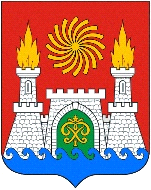 